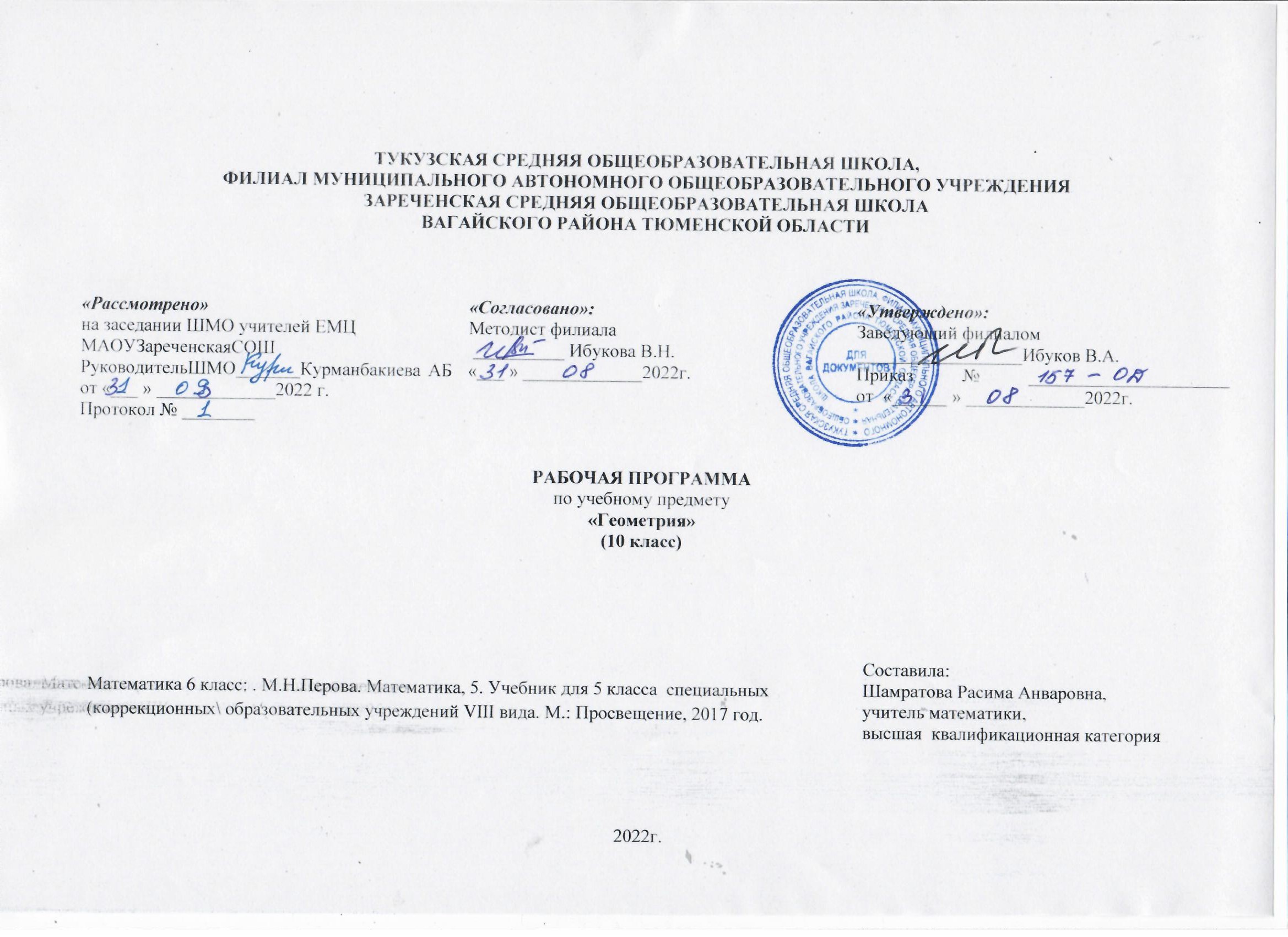 1. ПЛАНИРУЕМЫЕ РЕЗУЛЬТАТЫ ОСВОЕНИЯ УЧЕБНОГО ПРЕДМЕТА «Геометрия»Курс геометрии 10 класса нацелен на обеспечение реализации образовательных результатов,  дает возможность достижения трех групп образовательных результатов:Личностные результаты:  - включающих готовность и способность обучающихся к саморазвитию,  личностному самоопределению и самовоспитанию в соответствии с обще-человеческими ценностями;- сформированность  их мотивации к обучению и целенаправленной познавательной деятельности, системы значимых социальных и межличностных отношений, ценностно-смысловых установок; - способность ставить цели и строить жизненные планы;- готовность и способность к самостоятельной, творческой и ответственной деятельности;- навыки сотрудничества со сверстниками, детьми младшего возраста, взрослыми в образовательной, общественно полезной, учебно-исследовательской, проектной и другихвидах деятельности;- готовность и способность к образованию, в том числе самообразованию, на протяжении всей жизни; - сознательное отношение к непрерывному образованию как условию успешной профессиональной и общественной деятельности.Метапредметные результаты:- включающих освоенные обучающимися межпредметные понятия и универсальные учебные действия (регулятивные, познавательные, коммуникативные);-  самостоятельность в планировании и осуществлении учебной деятельности и организации учебного сотрудничества с педагогами и сверстниками; - способность к построению индивидуальной образовательной траектории, владение навыками учебно-исследовательской, проектной и социальной деятельности;- умение самостоятельно определять цели деятельности и составлять планы деятельности; самостоятельно осуществлять, контролировать и корректировать деятельность;- использовать все возможные ресурсы для достижения поставленных целей и реализации планов деятельности; - выбирать успешные стратегии в различных ситуациях;- умение продуктивно общаться и взаимодействовать в процессе совместной деятельности, учитывать позиции других участников деятельности, эффективно разрешать конфликты;- владение навыками познавательной, учебно-исследовательской и проектной деятельности, навыками разрешения проблем; - способность и готовность к самостоятельному поиску методов решения практических задач, применению различных методов познания;- готовность и способность к самостоятельной информационно- познавательной деятельности, включая умение ориентироваться в различных источниках информации,критически оценивать и интерпретировать информацию, получаемую из различных источников;- умение использовать средства информационных и коммуникационных технологий (далее – ИКТ) в решении когнитивных, коммуникативных и организационных задач ссоблюдением требований эргономики, техники безопасности,гигиены, ресурсосбережения, правовых и этических норм, норм информационной безопасности;- владение навыками познавательной рефлексии как осознания совершаемых действий и мыслительных процессов, их результатов и оснований, границ своего знания и незнания,новых познавательных задач и средств их достижения.Предметные результаты: -включающих освоенные обучающимися в ходе изучения учебного предмета умения, виды деятельности по получению нового знания в рамках учебного предмета, его преобразованию и применению в учебных, учебно-проектных и социально-проектных ситуациях; - формирование математического типа мышления, владение геометрической  терминологией, ключевыми понятиями, методами и приёмами; - сформированность представлений о математике, о способах описания на математическом языке явлений реального мира;- сформированность представлений о математических понятиях, как о важнейших математических моделях, позволяющих описывать и изучать разные процессы и явления;понимание возможности аксиоматического построения математических теорий;- владение методами доказательств и алгоритмов решения; - умение их применять, проводить доказательные рассуждения в ходе решения задач;- владение основными понятиями о плоских и пространственных геометрических фигурах, их основных свойствах;- сформированность умения распознавать на чертежах, моделях и в реальном мире геометрические фигуры;- применение изученных свойств геометрических фигур и формул для решения геометрических задач и задач с практическим содержанием;- владение навыками использования готовых компьютерных программ при решении задач.2. ОСНОВНОЕ СОДЕРЖАНИЕ ПРОГРАММЫ§ 1.  Избранные вопросы планиметрии (15 часов)           Решение треугольников. Вычисление биссектрис и медиан треугольника. Формула Герона и другие формулы для площади треугольника. Теорема Чевы. Теорема Менелая.  Игра “О, математик!” Свойства и признаки вписанных и описанных четырёхугольников. Углы в окружности. Метрические соотношения в окружности. Геометрические места точек в задачах на построение. О разрешимости задач на построение. Эллипс, гипербола, парабола.§ 2. Аксиомы стереометрии и их простейшие следствия (5 часов)Аксиомы стереометрии. Существование плоскости, проходящей через данную прямую и данную точку. Пересечение прямой с плоскостью. Существование плоскости, проходящей через три данные точки. (РПВ) Дистанционная экскурсия в музей геометрии.§ 3.  Параллельность прямых и плоскостей (12 часов)Параллельные прямые в пространстве. Признак параллельности прямых. Признак параллельности прямой и плоскости. Признак параллельности плоскостей. Существование плоскости, параллельной данной плоскости. Свойства параллельных плоскостей. Параллельное проектирование. Изображение пространственных фигур на плоскости. (РПВ) Беседа о красоте в геометрии.§ 4.  Перпендикулярность прямых и плоскостей (15 часов)      Перпендикулярность прямых в пространстве. Признак перпендикулярности прямой и плоскости. Построение перпендикулярных прямой и плоскости. Свойства перпендикулярных прямой и плоскости. Перпендикуляр и наклонная. Теорема о трех перпендикулярах. Признак перпендикулярности плоскостей. Расстояние между скрещивающимися прямыми.  (РПВ) Беседа "Законы геометрии в архитектуре".§ 5. Декартовы координаты и векторы в пространстве (18 часов)       Введение декартовых координат в пространстве. (РПВ) Беседа "Кто такой Рене Декарт". Расстояние между точками. Преобразование симметрии в пространстве. Симметрия в природе и на практике. Угол между скрещивающимися прямыми. Угол между прямой и плоскостьюУгол между плоскостями. Площадь ортогональной проекции многоугольника. Уравнение сферы и плоскости. Формула расстояния от точки до плоскости.            Векторы в пространстве (модуль вектора, равенство векторов, угол между векторами). Действия над векторами в пространстве (сложение векторов, умножение векторов на число, скалярное произведение векторов). Коллинеарные векторы, Разложение вектора по двум неколлинеарным векторам. Компланарные векторы. Разложение  вектора по трем некомпланарным. (РПВ) Беседа "Связь геометрии с физикой".Повторение (3 часа)          Аксиомы стереометрии.  Признак параллельности прямых. Признак параллельности прямой и плоскости. Признак параллельности плоскостей. Признак перпендикулярности прямой и плоскости. Построение перпендикулярных прямой и плоскости. Свойства перпендикулярных прямой и плоскости.3.   ТЕМАТИЧЕСКОЕ ПЛАНИРОВАНИЕ, В ТОМ ЧИСЛЕ С УЧЕТОМ РАБОЧЕЙ ПРОГРАММЫ ВОСПИТАНИЯ С УКАЗАНИЕМ КОЛИЧЕСТВА ЧАСОВ, ОТВОДИМЫХ НА ОСВОЕНИЕ КАЖДОЙ ТЕМЫПриложениеКалендарно-тематическое планирование2. Календарно-тематическое планирование.Итого: 68 часов3. Учебно-методический комплекс выбран в соответствии с рекомендациями Министерства образования и науки   Московской области и рассчитан на базовый уровень освоения знаний №Название параграфовКоличество часов в авторской программеКоличество часов в рабочей программе1Избранные вопросы планиметрии15152Аксиомы стереометрии и их простейшие следствия553Параллельность прямых и плоскостей12124Перпендикулярность прямых и плоскостей15155Декартовы координаты и векторы в пространстве18186Повторение33Итого6868№ урокап/п№ урока в темеНаименование раздела и темКоличествочасов§ 1 (9).    Избранные вопросы планиметрии§ 1 (9).    Избранные вопросы планиметрии§ 1 (9).    Избранные вопросы планиметрии15 часов11Решение треугольников.122Решение треугольников. 133Вычисление биссектрис и медиан треугольника144Вычисление биссектрис и медиан треугольника155Формула Герона и другие формулы для площади треугольника166Формула Герона и другие формулы для площади треугольника.Тестовый контроль «Площади треугольника»177Теорема Чевы. Теорема Менелая.     (РПВ)    Игра “О, математик!”188Свойства и признаки вписанных и описанных четырёхугольников199Свойства и признаки вписанных и описанных четырёхугольников11010Углы в окружности. Метрические соотношения в окружности11111Геометрические места точек в задачах на построение.11212Геометрические преобразования в задачах на построение11313Геометрические преобразования в задачах на построение11414О разрешимости задач на построение. Эллипс, гипербола, парабола.11515О разрешимости задач на построение. Эллипс, гипербола, парабола.1§ 1. Аксиомы стереометрии и их простейшие следствия§ 1. Аксиомы стереометрии и их простейшие следствия§ 1. Аксиомы стереометрии и их простейшие следствия5 часов161Аксиомы стереометрии1172Существование плоскости, проходящей через данную прямую и данную точку. Замечание к аксиоме 1.1183Пересечение прямой с плоскостью1194Существование плоскости, проходящей через три данные точки                      (РПВ) Дистанционная экскурсия в музей геометрии.1205Существование плоскости, проходящей через три данные точки1§ 2. Параллельность прямых и плоскостей§ 2. Параллельность прямых и плоскостей§ 2. Параллельность прямых и плоскостей12 часов211Параллельные прямые в пространстве1222Признак параллельности прямых1233Признак параллельности прямых1244Контрольная работа №1 « Аксиомы стереометрии. Параллельные прямые в пространстве»1255Признак параллельности прямой и плоскости1266Признак параллельности прямой и плоскости1277Признак параллельности плоскостей1288Существование плоскости, параллельной данной плоскости.1299Свойства параллельных плоскостей13010Изображение пространственных фигур на плоскости13111Изображение пространственных фигур на плоскости.       (РПВ)          Беседа о красоте в геометрии.13212Контрольная работа №2 « Параллельность прямых и плоскостей»1§ 3. Перпендикулярность прямых и плоскостей§ 3. Перпендикулярность прямых и плоскостей§ 3. Перпендикулярность прямых и плоскостей15 часов331Перпендикулярность прямых в пространстве1342Признак перпендикулярности прямой и плоскости1353Построение перпендикулярных прямой и плоскости1364Свойства перпендикулярных прямой и плоскости1375Перпендикуляр и наклонная1386Перпендикуляр и наклонная1397Перпендикуляр и наклонная1408Перпендикуляр и наклонная1419Перпендикуляр и наклонная14210Теорема о трёх перпендикулярах14311Теорема о трёх перпендикулярах14412Признак перпендикулярности плоскостей14513Признак перпендикулярности плоскостей.  (РПВ) Беседа "Законы геометрии в архитектуре".            14614Расстояние между скрещивающимися прямыми14715Контрольная работа №3« Перпендикулярность прямых и плоскостей»1§  4. Декартовы координаты и векторы в пространстве§  4. Декартовы координаты и векторы в пространстве§  4. Декартовы координаты и векторы в пространстве18 часов481Введение декартовых координат в пространстве. Расстояние между точками1492Координаты середины отрезка.   (РПВ) Беседа "Кто такой Рене Декарт".1503Преобразование симметрии в пространстве. Симметрия в природе и на практике1514Движение в пространстве. Параллельный перенос в пространстве. Подобие пространственных фигур.1525Угол между скрещивающимися прямыми1536Угол между прямой и плоскостью.1547Угол между плоскостями1558Площадь ортогональной проекции многоугольника1569Векторы в пространстве15710Действия над векторами в пространстве15811Действия над векторами в пространстве15912Действия над векторами в пространстве16013Разложение вектора по трём некомпланарным векторам16114Разложение вектора по трём некомпланарным векторам16215Уравнение плоскости16316Уравнение плоскости16417Уравнение плоскости.       (РПВ) Беседа "Связь геометрии с физикой".16518Контрольная работа №4 « Декартовы координаты и векторы в пространстве»1ПовторениеПовторениеПовторение3 часа661Повторение  параллельности в пространстве.1672Повторение  перпендикулярности в пространстве.1683Повторение  векторов.1Всего68 ч.№ урокап/п№ урока в темеНаименование раздела и темДата по программеДата фактическиДата фактическиПримечание1 четверть1 четверть1 четверть1 четверть1 четверть1 четверть1 четвертьИзбранные вопросы планиметрии (15 часов)Избранные вопросы планиметрии (15 часов)Избранные вопросы планиметрии (15 часов)Избранные вопросы планиметрии (15 часов)Избранные вопросы планиметрии (15 часов)Избранные вопросы планиметрии (15 часов)Избранные вопросы планиметрии (15 часов)11Решение треугольников.2.0922Решение треугольников. 6.0933Вычисление биссектрис и медиан треугольника8.0944Вычисление биссектрис и медиан треугольника13.0955Формула Герона и другие формулы для площади треугольника15.0966Теорема Чевы. Теорема Менелая.Тестовый контроль «Площади треугольника»20.0977Теорема Чевы. Теорема Менелая.22.0988Свойства и признаки вписанных и описанных четырёхугольников27.0999Свойства и признаки вписанных и описанных четырёхугольников29.101010Углы в окружности. Метрические соотношения в окружности4.101111Метрические соотношения в окружности6.101212О разрешимости задач на построение. Геометрические места точек в задачах на построение.11.101313Геометрические преобразования в задачах на построение13.101414Геометрические преобразования в задачах на построение. Эллипс, гипербола, парабола.18.101515Эллипс, гипербола, парабола.20.10Глава 1. Аксиомы стереометрии и их простейшие следствия(5 часов)Глава 1. Аксиомы стереометрии и их простейшие следствия(5 часов)Глава 1. Аксиомы стереометрии и их простейшие следствия(5 часов)Глава 1. Аксиомы стереометрии и их простейшие следствия(5 часов)Глава 1. Аксиомы стереометрии и их простейшие следствия(5 часов)Глава 1. Аксиомы стереометрии и их простейшие следствия(5 часов)Глава 1. Аксиомы стереометрии и их простейшие следствия(5 часов)161Аксиомы стереометрии25.1025.102 четверть2 четверть2 четверть2 четверть2 четверть2 четверть2 четверть172Существование плоскости, проходящей через данную прямую и данную точку. Замечание к аксиоме 1.8.118.1125.10183Пересечение прямой с плоскостью10.1110.11194Существование плоскости, проходящей через три данные точки15.1115.11205Существование плоскости, проходящей через три данные точки17.1117.11Глава 2. Параллельность прямых и плоскостей (12 часов)Глава 2. Параллельность прямых и плоскостей (12 часов)Глава 2. Параллельность прямых и плоскостей (12 часов)Глава 2. Параллельность прямых и плоскостей (12 часов)Глава 2. Параллельность прямых и плоскостей (12 часов)Глава 2. Параллельность прямых и плоскостей (12 часов)Глава 2. Параллельность прямых и плоскостей (12 часов)211Параллельные прямые в пространстве.22.1122.11222Признак параллельности прямых.24.1124.11233Признак параллельности прямых.29.1129.11244Контрольная работа №1 « Аксиомы стереометрии. Параллельные прямые в пространстве»1.121.12255Признак параллельности прямой и плоскости6.126.12266Признак параллельности плоскостей8.128.12277Признак параллельности плоскостей13.1213.12288Существование плоскости, параллельной данной плоскости.15.1215.12299Свойства параллельных плоскостей20.1220.123010Изображение пространственных фигур на плоскости22.1222.123111Изображение пространственных фигур на плоскости27.1227.123212Контрольная работа №2 « Параллельность прямых и плоскостей»29.1229.123 четверть3 четверть3 четверть3 четверть3 четверть3 четверть3 четвертьГлава 3. Перпендикулярность прямых и плоскостей(15 часов)Глава 3. Перпендикулярность прямых и плоскостей(15 часов)Глава 3. Перпендикулярность прямых и плоскостей(15 часов)Глава 3. Перпендикулярность прямых и плоскостей(15 часов)Глава 3. Перпендикулярность прямых и плоскостей(15 часов)Глава 3. Перпендикулярность прямых и плоскостей(15 часов)Глава 3. Перпендикулярность прямых и плоскостей(15 часов)331Перпендикулярность прямых в пространстве12.0112.0112.01342Признак перпендикулярности прямой и плоскости17.0117.0117.01353Построение перпендикулярных прямой и плоскости19.0119.0119.01364Свойства перпендикулярных прямой и плоскости24.0124.0124.01375Свойства перпендикулярных прямой и плоскости26.0126.0126.01386Перпендикуляр и наклонная31.0131.0131.01397Перпендикуляр и наклонная02.0202.0202.02408Перпендикуляр и наклонная07.0207.0207.02419Теорема о трёх перпендикулярах09.0209.0209.024210Теорема о трёх перпендикулярах14.0214.0214.024311Признак перпендикулярности плоскостей16.0216.0216.024412Признак перпендикулярности плоскостей21.0221.0221.024513Расстояние между скрещивающимися прямыми28.0228.0228.024614Расстояние между скрещивающимися прямыми02.0302.0302.034715Контрольная работа №3 « Перпендикулярность прямых и плоскостей»07.0307.0307.03Глава 4. Декартовы координаты и векторы в пространстве (18 часов)Глава 4. Декартовы координаты и векторы в пространстве (18 часов)Глава 4. Декартовы координаты и векторы в пространстве (18 часов)Глава 4. Декартовы координаты и векторы в пространстве (18 часов)Глава 4. Декартовы координаты и векторы в пространстве (18 часов)Глава 4. Декартовы координаты и векторы в пространстве (18 часов)Глава 4. Декартовы координаты и векторы в пространстве (18 часов)481Введение декартовых координат в пространстве. Расстояние между точками09.0309.0309.03492Координаты середины отрезка14.0314.0314.03503Преобразование симметрии в пространстве. Симметрия в природе и на практике16.0316.0321.0351524Движение в пространстве. Параллельный перенос в пространстве. Подобие пространственных фигур.21.0323.03.21.0323.03.23.034 четверть4 четверть4 четверть4 четверть4 четверть4 четверть4 четверть535Угол между скрещивающимися прямыми04.0404.04546Угол между прямой и плоскостью.06.0406.04557Угол между плоскостями11.0411.04568Площадь ортогональной проекции многоугольника13.0413.04579Векторы в пространстве18.0418.045810Действия над векторами в пространстве20.0420.045911Действия над векторами в пространстве25.0425.046012Действия над векторами в пространстве27.0427.046113Разложение вектора по трём некомпланарным векторам04.0504.056214Разложение вектора по трём некомпланарным векторам11.0511.0511.0511.056315Уравнение плоскости11.0511.0511.0511.056416Уравнение плоскости16.05.16.05.6517Уравнение плоскости18.0518.056618Контрольная работа № 4 « Декартовы координаты и векторы в пространстве»18.0518.05Повторение (2 часа)Повторение (2 часа)Повторение (2 часа)Повторение (2 часа)Повторение (2 часа)Повторение (2 часа)Повторение (2 часа)671Повторение23.0523.05682Повторение25.0525.05№ урокаТема урокаТип урокаВиды деятельности (элементы содержания, контроль)Виды деятельности (элементы содержания, контроль)Планируемые результатыПланируемые результатыПланируемые результатыПланируемые результатыПланируемые результатыПланируемые результатыПланируемые результаты№ урокаТема урокаТип урокаВиды деятельности (элементы содержания, контроль)Виды деятельности (элементы содержания, контроль)ПредметныеПредметныеПредметныеПредметныеПредметныеУУДЛичностныеАксиомы стереометрии и их простейшие следствия (6 часов)Аксиомы стереометрии и их простейшие следствия (6 часов)Аксиомы стереометрии и их простейшие следствия (6 часов)Аксиомы стереометрии и их простейшие следствия (6 часов)Аксиомы стереометрии и их простейшие следствия (6 часов)Аксиомы стереометрии и их простейшие следствия (6 часов)Аксиомы стереометрии и их простейшие следствия (6 часов)Аксиомы стереометрии и их простейшие следствия (6 часов)Аксиомы стереометрии и их простейшие следствия (6 часов)Аксиомы стереометрии и их простейшие следствия (6 часов)Аксиомы стереометрии и их простейшие следствия (6 часов)Аксиомы стереометрии и их простейшие следствия (6 часов)1Аксиомы стереометрииУрок освоения новых знанийОсновные понятия стереометрии:точка, прямая, плоскость, пространствоОсновные понятия стереометрии:точка, прямая, плоскость, пространствоЗнать/понимать: Аксиомы  стереометрии. Основные понятия стереометрии (точка, прямая, плоскость, пространство). Уметь доказывать теорему о существовании плоскости, проходящей через данную прямую и данную точку, замечание к аксиоме 1, теорему  о существовании плоскости, проходящей через три точки  и применять его при решении несложных задач.Знать/понимать: Аксиомы  стереометрии. Основные понятия стереометрии (точка, прямая, плоскость, пространство). Уметь доказывать теорему о существовании плоскости, проходящей через данную прямую и данную точку, замечание к аксиоме 1, теорему  о существовании плоскости, проходящей через три точки  и применять его при решении несложных задач.Знать/понимать: Аксиомы  стереометрии. Основные понятия стереометрии (точка, прямая, плоскость, пространство). Уметь доказывать теорему о существовании плоскости, проходящей через данную прямую и данную точку, замечание к аксиоме 1, теорему  о существовании плоскости, проходящей через три точки  и применять его при решении несложных задач.Знать/понимать: Аксиомы  стереометрии. Основные понятия стереометрии (точка, прямая, плоскость, пространство). Уметь доказывать теорему о существовании плоскости, проходящей через данную прямую и данную точку, замечание к аксиоме 1, теорему  о существовании плоскости, проходящей через три точки  и применять его при решении несложных задач.Знать/понимать: Аксиомы  стереометрии. Основные понятия стереометрии (точка, прямая, плоскость, пространство). Уметь доказывать теорему о существовании плоскости, проходящей через данную прямую и данную точку, замечание к аксиоме 1, теорему  о существовании плоскости, проходящей через три точки  и применять его при решении несложных задач.Коммуникативные: поддерживать инициативное сотрудничество в поиске и сборе информации.Регулятивные: определять новый уровень отношения к самому себе как субъекту деятельности.Познавательные: уметь осуществлять анализ объектов с выделением существенных и несущественных признаковФормирование стартовой мотивации к изучению нового, устойчивой мотивации к обучению2Существование плоскости, проходящей через данную прямую и данную точкуКомбинированный урокУстный опрос, работа с учебником.Устный опрос, работа с учебником.Знать/понимать: Аксиомы  стереометрии. Основные понятия стереометрии (точка, прямая, плоскость, пространство). Уметь доказывать теорему о существовании плоскости, проходящей через данную прямую и данную точку, замечание к аксиоме 1, теорему  о существовании плоскости, проходящей через три точки  и применять его при решении несложных задач.Знать/понимать: Аксиомы  стереометрии. Основные понятия стереометрии (точка, прямая, плоскость, пространство). Уметь доказывать теорему о существовании плоскости, проходящей через данную прямую и данную точку, замечание к аксиоме 1, теорему  о существовании плоскости, проходящей через три точки  и применять его при решении несложных задач.Знать/понимать: Аксиомы  стереометрии. Основные понятия стереометрии (точка, прямая, плоскость, пространство). Уметь доказывать теорему о существовании плоскости, проходящей через данную прямую и данную точку, замечание к аксиоме 1, теорему  о существовании плоскости, проходящей через три точки  и применять его при решении несложных задач.Знать/понимать: Аксиомы  стереометрии. Основные понятия стереометрии (точка, прямая, плоскость, пространство). Уметь доказывать теорему о существовании плоскости, проходящей через данную прямую и данную точку, замечание к аксиоме 1, теорему  о существовании плоскости, проходящей через три точки  и применять его при решении несложных задач.Знать/понимать: Аксиомы  стереометрии. Основные понятия стереометрии (точка, прямая, плоскость, пространство). Уметь доказывать теорему о существовании плоскости, проходящей через данную прямую и данную точку, замечание к аксиоме 1, теорему  о существовании плоскости, проходящей через три точки  и применять его при решении несложных задач.Коммуникативные: поддерживать инициативное сотрудничество в поиске и сборе информации.Регулятивные: определять новый уровень отношения к самому себе как субъекту деятельности.Познавательные: уметь осуществлять анализ объектов с выделением существенных и несущественных признаковФормирование стартовой мотивации к изучению нового, устойчивой мотивации к обучению3Пересечение прямой с плоскостьюУрок закрепления знанийСамостоятельная работа с взаимопроверкой, анализ допущенных ошибок.Самостоятельная работа с взаимопроверкой, анализ допущенных ошибок.Знать/понимать: Аксиомы  стереометрии. Основные понятия стереометрии (точка, прямая, плоскость, пространство). Уметь доказывать теорему о существовании плоскости, проходящей через данную прямую и данную точку, замечание к аксиоме 1, теорему  о существовании плоскости, проходящей через три точки  и применять его при решении несложных задач.Знать/понимать: Аксиомы  стереометрии. Основные понятия стереометрии (точка, прямая, плоскость, пространство). Уметь доказывать теорему о существовании плоскости, проходящей через данную прямую и данную точку, замечание к аксиоме 1, теорему  о существовании плоскости, проходящей через три точки  и применять его при решении несложных задач.Знать/понимать: Аксиомы  стереометрии. Основные понятия стереометрии (точка, прямая, плоскость, пространство). Уметь доказывать теорему о существовании плоскости, проходящей через данную прямую и данную точку, замечание к аксиоме 1, теорему  о существовании плоскости, проходящей через три точки  и применять его при решении несложных задач.Знать/понимать: Аксиомы  стереометрии. Основные понятия стереометрии (точка, прямая, плоскость, пространство). Уметь доказывать теорему о существовании плоскости, проходящей через данную прямую и данную точку, замечание к аксиоме 1, теорему  о существовании плоскости, проходящей через три точки  и применять его при решении несложных задач.Знать/понимать: Аксиомы  стереометрии. Основные понятия стереометрии (точка, прямая, плоскость, пространство). Уметь доказывать теорему о существовании плоскости, проходящей через данную прямую и данную точку, замечание к аксиоме 1, теорему  о существовании плоскости, проходящей через три точки  и применять его при решении несложных задач.Коммуникативные: поддерживать инициативное сотрудничество в поиске и сборе информации.Регулятивные: определять новый уровень отношения к самому себе как субъекту деятельности.Познавательные: уметь осуществлять анализ объектов с выделением существенных и несущественных признаковФормирование стартовой мотивации к изучению нового, устойчивой мотивации к обучению4Существование плоскости, проходящей через три данные точкиУрок овладения новыми знаниями, умениями, навыкамиМатематический диктант, фронтальная работа с классомМатематический диктант, фронтальная работа с классомЗнать/понимать: Аксиомы  стереометрии. Основные понятия стереометрии (точка, прямая, плоскость, пространство). Уметь доказывать теорему о существовании плоскости, проходящей через данную прямую и данную точку, замечание к аксиоме 1, теорему  о существовании плоскости, проходящей через три точки  и применять его при решении несложных задач.Знать/понимать: Аксиомы  стереометрии. Основные понятия стереометрии (точка, прямая, плоскость, пространство). Уметь доказывать теорему о существовании плоскости, проходящей через данную прямую и данную точку, замечание к аксиоме 1, теорему  о существовании плоскости, проходящей через три точки  и применять его при решении несложных задач.Знать/понимать: Аксиомы  стереометрии. Основные понятия стереометрии (точка, прямая, плоскость, пространство). Уметь доказывать теорему о существовании плоскости, проходящей через данную прямую и данную точку, замечание к аксиоме 1, теорему  о существовании плоскости, проходящей через три точки  и применять его при решении несложных задач.Знать/понимать: Аксиомы  стереометрии. Основные понятия стереометрии (точка, прямая, плоскость, пространство). Уметь доказывать теорему о существовании плоскости, проходящей через данную прямую и данную точку, замечание к аксиоме 1, теорему  о существовании плоскости, проходящей через три точки  и применять его при решении несложных задач.Знать/понимать: Аксиомы  стереометрии. Основные понятия стереометрии (точка, прямая, плоскость, пространство). Уметь доказывать теорему о существовании плоскости, проходящей через данную прямую и данную точку, замечание к аксиоме 1, теорему  о существовании плоскости, проходящей через три точки  и применять его при решении несложных задач.Коммуникативные: поддерживать инициативное сотрудничество в поиске и сборе информации.Регулятивные: определять новый уровень отношения к самому себе как субъекту деятельности.Познавательные: уметь осуществлять анализ объектов с выделением существенных и несущественных признаковФормирование стартовой мотивации к изучению нового, устойчивой мотивации к обучению5Разбиение пространства плоскостью на два полупространстваКомбинированный урокРабота у доски, фронтальная работа с материалом учебникаРабота у доски, фронтальная работа с материалом учебникаЗнать/понимать: Аксиомы  стереометрии. Основные понятия стереометрии (точка, прямая, плоскость, пространство). Уметь доказывать теорему о существовании плоскости, проходящей через данную прямую и данную точку, замечание к аксиоме 1, теорему  о существовании плоскости, проходящей через три точки  и применять его при решении несложных задач.Знать/понимать: Аксиомы  стереометрии. Основные понятия стереометрии (точка, прямая, плоскость, пространство). Уметь доказывать теорему о существовании плоскости, проходящей через данную прямую и данную точку, замечание к аксиоме 1, теорему  о существовании плоскости, проходящей через три точки  и применять его при решении несложных задач.Знать/понимать: Аксиомы  стереометрии. Основные понятия стереометрии (точка, прямая, плоскость, пространство). Уметь доказывать теорему о существовании плоскости, проходящей через данную прямую и данную точку, замечание к аксиоме 1, теорему  о существовании плоскости, проходящей через три точки  и применять его при решении несложных задач.Знать/понимать: Аксиомы  стереометрии. Основные понятия стереометрии (точка, прямая, плоскость, пространство). Уметь доказывать теорему о существовании плоскости, проходящей через данную прямую и данную точку, замечание к аксиоме 1, теорему  о существовании плоскости, проходящей через три точки  и применять его при решении несложных задач.Знать/понимать: Аксиомы  стереометрии. Основные понятия стереометрии (точка, прямая, плоскость, пространство). Уметь доказывать теорему о существовании плоскости, проходящей через данную прямую и данную точку, замечание к аксиоме 1, теорему  о существовании плоскости, проходящей через три точки  и применять его при решении несложных задач.Коммуникативные: поддерживать инициативное сотрудничество в поиске и сборе информации.Регулятивные: определять новый уровень отношения к самому себе как субъекту деятельности.Познавательные: уметь осуществлять анализ объектов с выделением существенных и несущественных признаковФормирование стартовой мотивации к изучению нового, устойчивой мотивации к обучению6Решение задач по теме: «Аксиомы стереометрии и их простейшие следствия»Урок обобщения и систематизацииФронтальная работа с классом, индивидуальная работа (карточки-задания)Фронтальная работа с классом, индивидуальная работа (карточки-задания)Знать/понимать: Аксиомы  стереометрии. Основные понятия стереометрии (точка, прямая, плоскость, пространство). Уметь доказывать теорему о существовании плоскости, проходящей через данную прямую и данную точку, замечание к аксиоме 1, теорему  о существовании плоскости, проходящей через три точки  и применять его при решении несложных задач.Знать/понимать: Аксиомы  стереометрии. Основные понятия стереометрии (точка, прямая, плоскость, пространство). Уметь доказывать теорему о существовании плоскости, проходящей через данную прямую и данную точку, замечание к аксиоме 1, теорему  о существовании плоскости, проходящей через три точки  и применять его при решении несложных задач.Знать/понимать: Аксиомы  стереометрии. Основные понятия стереометрии (точка, прямая, плоскость, пространство). Уметь доказывать теорему о существовании плоскости, проходящей через данную прямую и данную точку, замечание к аксиоме 1, теорему  о существовании плоскости, проходящей через три точки  и применять его при решении несложных задач.Знать/понимать: Аксиомы  стереометрии. Основные понятия стереометрии (точка, прямая, плоскость, пространство). Уметь доказывать теорему о существовании плоскости, проходящей через данную прямую и данную точку, замечание к аксиоме 1, теорему  о существовании плоскости, проходящей через три точки  и применять его при решении несложных задач.Знать/понимать: Аксиомы  стереометрии. Основные понятия стереометрии (точка, прямая, плоскость, пространство). Уметь доказывать теорему о существовании плоскости, проходящей через данную прямую и данную точку, замечание к аксиоме 1, теорему  о существовании плоскости, проходящей через три точки  и применять его при решении несложных задач.Коммуникативные: поддерживать инициативное сотрудничество в поиске и сборе информации.Регулятивные: определять новый уровень отношения к самому себе как субъекту деятельности.Познавательные: уметь осуществлять анализ объектов с выделением существенных и несущественных признаковФормирование стартовой мотивации к изучению нового, устойчивой мотивации к обучениюПараллельность прямых и плоскостей (17 часов)Параллельность прямых и плоскостей (17 часов)Параллельность прямых и плоскостей (17 часов)Параллельность прямых и плоскостей (17 часов)Параллельность прямых и плоскостей (17 часов)Параллельность прямых и плоскостей (17 часов)Параллельность прямых и плоскостей (17 часов)Параллельность прямых и плоскостей (17 часов)Параллельность прямых и плоскостей (17 часов)Параллельность прямых и плоскостей (17 часов)Параллельность прямых и плоскостей (17 часов)Параллельность прямых и плоскостей (17 часов)78Параллельные прямые в пространствеУрок изучения нового материалаРабота у доски, выдвижение гипотез с их последующей проверкойРабота у доски, выдвижение гипотез с их последующей проверкойУметь описывать и анализировать взаимное расположение прямых и плоскостей в пространстве, выполнять чертежи по условиям задач.Решать планиметрические и простейшие стереометрические задачи на нахождение геометрических величин (длин, углов)Уметь описывать и анализировать взаимное расположение прямых и плоскостей в пространстве, выполнять чертежи по условиям задач.Решать планиметрические и простейшие стереометрические задачи на нахождение геометрических величин (длин, углов)Уметь описывать и анализировать взаимное расположение прямых и плоскостей в пространстве, выполнять чертежи по условиям задач.Решать планиметрические и простейшие стереометрические задачи на нахождение геометрических величин (длин, углов)Уметь описывать и анализировать взаимное расположение прямых и плоскостей в пространстве, выполнять чертежи по условиям задач.Решать планиметрические и простейшие стереометрические задачи на нахождение геометрических величин (длин, углов)Уметь описывать и анализировать взаимное расположение прямых и плоскостей в пространстве, выполнять чертежи по условиям задач.Решать планиметрические и простейшие стереометрические задачи на нахождение геометрических величин (длин, углов)Коммуникативные: развивать умение точно и грамотно выражать свои мысли, отстаивать свою точку зрения в процессе дискуссии.Регулятивные:  самостоятельно обнаруживать и формулировать учебную проблему, определять цель учебной деятельности.Познавательные: сопоставлять характеристики объектов по одному или нескольким признакам; выявлять сходства и различия объектов.Формирование устойчивой мотивации к анализу; устойчивой мотивации к изучению и закреплению нового; навыков самоанализа и самоконтроля910Признак параллельности прямыхКомбинированный урокРабота у доски, фронтальная работа с материалом учебника, индивидуальные карточки-заданияРабота у доски, фронтальная работа с материалом учебника, индивидуальные карточки-заданияУметь описывать и анализировать взаимное расположение прямых и плоскостей в пространстве, выполнять чертежи по условиям задач.Решать планиметрические и простейшие стереометрические задачи на нахождение геометрических величин (длин, углов)Уметь описывать и анализировать взаимное расположение прямых и плоскостей в пространстве, выполнять чертежи по условиям задач.Решать планиметрические и простейшие стереометрические задачи на нахождение геометрических величин (длин, углов)Уметь описывать и анализировать взаимное расположение прямых и плоскостей в пространстве, выполнять чертежи по условиям задач.Решать планиметрические и простейшие стереометрические задачи на нахождение геометрических величин (длин, углов)Уметь описывать и анализировать взаимное расположение прямых и плоскостей в пространстве, выполнять чертежи по условиям задач.Решать планиметрические и простейшие стереометрические задачи на нахождение геометрических величин (длин, углов)Уметь описывать и анализировать взаимное расположение прямых и плоскостей в пространстве, выполнять чертежи по условиям задач.Решать планиметрические и простейшие стереометрические задачи на нахождение геометрических величин (длин, углов)Коммуникативные: развивать умение точно и грамотно выражать свои мысли, отстаивать свою точку зрения в процессе дискуссии.Регулятивные:  самостоятельно обнаруживать и формулировать учебную проблему, определять цель учебной деятельности.Познавательные: сопоставлять характеристики объектов по одному или нескольким признакам; выявлять сходства и различия объектов.Формирование устойчивой мотивации к анализу; устойчивой мотивации к изучению и закреплению нового; навыков самоанализа и самоконтроля1112Признак параллельности прямой и плоскостиКомбинированный урокУстный опрос, фронтальная работа с классом, работа в парах с взаимопроверкой, математический диктант, работа у доскиУстный опрос, фронтальная работа с классом, работа в парах с взаимопроверкой, математический диктант, работа у доскиУметь описывать и анализировать взаимное расположение прямых и плоскостей в пространстве, выполнять чертежи по условиям задач.Решать планиметрические и простейшие стереометрические задачи на нахождение геометрических величин (длин, углов)Уметь описывать и анализировать взаимное расположение прямых и плоскостей в пространстве, выполнять чертежи по условиям задач.Решать планиметрические и простейшие стереометрические задачи на нахождение геометрических величин (длин, углов)Уметь описывать и анализировать взаимное расположение прямых и плоскостей в пространстве, выполнять чертежи по условиям задач.Решать планиметрические и простейшие стереометрические задачи на нахождение геометрических величин (длин, углов)Уметь описывать и анализировать взаимное расположение прямых и плоскостей в пространстве, выполнять чертежи по условиям задач.Решать планиметрические и простейшие стереометрические задачи на нахождение геометрических величин (длин, углов)Уметь описывать и анализировать взаимное расположение прямых и плоскостей в пространстве, выполнять чертежи по условиям задач.Решать планиметрические и простейшие стереометрические задачи на нахождение геометрических величин (длин, углов)Коммуникативные: развивать умение точно и грамотно выражать свои мысли, отстаивать свою точку зрения в процессе дискуссии.Регулятивные:  самостоятельно обнаруживать и формулировать учебную проблему, определять цель учебной деятельности.Познавательные: сопоставлять характеристики объектов по одному или нескольким признакам; выявлять сходства и различия объектов.Формирование устойчивой мотивации к анализу; устойчивой мотивации к изучению и закреплению нового; навыков самоанализа и самоконтроля1314Решение задач по теме: «Параллельность прямых и плоскостей»Урок обобщения и систематизации знанийФронтальный опрос, работа у доскиИндивидуальные задания по карточкам, работа у доскиФронтальный опрос, работа у доскиИндивидуальные задания по карточкам, работа у доскиУметь описывать и анализировать взаимное расположение прямых и плоскостей в пространстве, выполнять чертежи по условиям задач.Решать планиметрические и простейшие стереометрические задачи на нахождение геометрических величин (длин, углов)Уметь описывать и анализировать взаимное расположение прямых и плоскостей в пространстве, выполнять чертежи по условиям задач.Решать планиметрические и простейшие стереометрические задачи на нахождение геометрических величин (длин, углов)Уметь описывать и анализировать взаимное расположение прямых и плоскостей в пространстве, выполнять чертежи по условиям задач.Решать планиметрические и простейшие стереометрические задачи на нахождение геометрических величин (длин, углов)Уметь описывать и анализировать взаимное расположение прямых и плоскостей в пространстве, выполнять чертежи по условиям задач.Решать планиметрические и простейшие стереометрические задачи на нахождение геометрических величин (длин, углов)Уметь описывать и анализировать взаимное расположение прямых и плоскостей в пространстве, выполнять чертежи по условиям задач.Решать планиметрические и простейшие стереометрические задачи на нахождение геометрических величин (длин, углов)Коммуникативные: развивать умение точно и грамотно выражать свои мысли, отстаивать свою точку зрения в процессе дискуссии.Регулятивные:  самостоятельно обнаруживать и формулировать учебную проблему, определять цель учебной деятельности.Познавательные: сопоставлять характеристики объектов по одному или нескольким признакам; выявлять сходства и различия объектов.Формирование устойчивой мотивации к анализу; устойчивой мотивации к изучению и закреплению нового; навыков самоанализа и самоконтроля15Контрольная работа № 1 по теме: «Параллельность прямых и плоскостей»Урок проверки, оценки и коррекции знанийНаписание контрольной работыНаписание контрольной работыНаучиться применять приобретенные знания, умения, навыки в конкретной деятельностиНаучиться применять приобретенные знания, умения, навыки в конкретной деятельностиНаучиться применять приобретенные знания, умения, навыки в конкретной деятельностиНаучиться применять приобретенные знания, умения, навыки в конкретной деятельностиКоммуникативные: управлять своим поведением (контроль, самокоррекция, оценка своего результата).Регулятивные: формировать способность к мобилизации сил и энергии; способность к волевому усилию в преодолении препятствий.Познавательные: выбирать наиболее эффективные способы решения задач.Коммуникативные: управлять своим поведением (контроль, самокоррекция, оценка своего результата).Регулятивные: формировать способность к мобилизации сил и энергии; способность к волевому усилию в преодолении препятствий.Познавательные: выбирать наиболее эффективные способы решения задач.Формирование навыков самоанализа и самоконтроля16Признак параллельности плоскостейУрок практикумАнализ ошибок, допущенных в контрольной работе, фронтальная работа по решению задачАнализ ошибок, допущенных в контрольной работе, фронтальная работа по решению задачУметь описывать и анализировать взаимное расположение прямых и плоскостей в пространстве, выполнять чертежи по условиям задач.Решать планиметрические и простейшие стереометрические задачи на нахождение геометрических величин (длин, углов).Уметь описывать и анализировать взаимное расположение прямых и плоскостей в пространстве, выполнять чертежи по условиям задач.Решать планиметрические и простейшие стереометрические задачи на нахождение геометрических величин (длин, углов).Уметь описывать и анализировать взаимное расположение прямых и плоскостей в пространстве, выполнять чертежи по условиям задач.Решать планиметрические и простейшие стереометрические задачи на нахождение геометрических величин (длин, углов).Уметь описывать и анализировать взаимное расположение прямых и плоскостей в пространстве, выполнять чертежи по условиям задач.Решать планиметрические и простейшие стереометрические задачи на нахождение геометрических величин (длин, углов).Уметь описывать и анализировать взаимное расположение прямых и плоскостей в пространстве, выполнять чертежи по условиям задач.Решать планиметрические и простейшие стереометрические задачи на нахождение геометрических величин (длин, углов).Коммуникативные: уметь воспринимать текст с учетом поставленной учебной задачи, находить в тексте информацию, необходимую для решения.Регулятивные: осознавать учащимися уровень и качество усвоения результата.Познавательные: уметь выделять существенную информацию из текстов.Формирование мотивации к самостоятельной и коллективной исследовательской деятельности17Существование плоскости, параллельной данной плоскостиУрок ознакомления с новым материаломФронтальная работа с классом, работа с текстом учебникаФронтальная работа с классом, работа с текстом учебникаУметь описывать и анализировать взаимное расположение прямых и плоскостей в пространстве, выполнять чертежи по условиям задач.Решать планиметрические и простейшие стереометрические задачи на нахождение геометрических величин (длин, углов).Уметь описывать и анализировать взаимное расположение прямых и плоскостей в пространстве, выполнять чертежи по условиям задач.Решать планиметрические и простейшие стереометрические задачи на нахождение геометрических величин (длин, углов).Уметь описывать и анализировать взаимное расположение прямых и плоскостей в пространстве, выполнять чертежи по условиям задач.Решать планиметрические и простейшие стереометрические задачи на нахождение геометрических величин (длин, углов).Уметь описывать и анализировать взаимное расположение прямых и плоскостей в пространстве, выполнять чертежи по условиям задач.Решать планиметрические и простейшие стереометрические задачи на нахождение геометрических величин (длин, углов).Уметь описывать и анализировать взаимное расположение прямых и плоскостей в пространстве, выполнять чертежи по условиям задач.Решать планиметрические и простейшие стереометрические задачи на нахождение геометрических величин (длин, углов).Коммуникативные: уметь воспринимать текст с учетом поставленной учебной задачи, находить в тексте информацию, необходимую для решения.Регулятивные: осознавать учащимися уровень и качество усвоения результата.Познавательные: уметь выделять существенную информацию из текстов.Формирование мотивации к самостоятельной и коллективной исследовательской деятельности18Свойства параллельных плоскостейУрок закрепления знанийУстный счет, работа у доски, работа в группахУстный счет, работа у доски, работа в группахУметь описывать и анализировать взаимное расположение прямых и плоскостей в пространстве, выполнять чертежи по условиям задач.Решать планиметрические и простейшие стереометрические задачи на нахождение геометрических величин (длин, углов).Уметь описывать и анализировать взаимное расположение прямых и плоскостей в пространстве, выполнять чертежи по условиям задач.Решать планиметрические и простейшие стереометрические задачи на нахождение геометрических величин (длин, углов).Уметь описывать и анализировать взаимное расположение прямых и плоскостей в пространстве, выполнять чертежи по условиям задач.Решать планиметрические и простейшие стереометрические задачи на нахождение геометрических величин (длин, углов).Уметь описывать и анализировать взаимное расположение прямых и плоскостей в пространстве, выполнять чертежи по условиям задач.Решать планиметрические и простейшие стереометрические задачи на нахождение геометрических величин (длин, углов).Уметь описывать и анализировать взаимное расположение прямых и плоскостей в пространстве, выполнять чертежи по условиям задач.Решать планиметрические и простейшие стереометрические задачи на нахождение геометрических величин (длин, углов).Коммуникативные: уметь воспринимать текст с учетом поставленной учебной задачи, находить в тексте информацию, необходимую для решения.Регулятивные: осознавать учащимися уровень и качество усвоения результата.Познавательные: уметь выделять существенную информацию из текстов.Формирование мотивации к самостоятельной и коллективной исследовательской деятельности1920Решение задач по теме: «ГМТ в пространстве»Сложение натуральных чисел и его свойстваКомбинированный урокРабота у доски, индивидуальная работа (карточки-задания)Работа у доски, индивидуальная работа (карточки-задания)Уметь описывать и анализировать взаимное расположение прямых и плоскостей в пространстве, выполнять чертежи по условиям задач.Решать планиметрические и простейшие стереометрические задачи на нахождение геометрических величин (длин, углов).Уметь описывать и анализировать взаимное расположение прямых и плоскостей в пространстве, выполнять чертежи по условиям задач.Решать планиметрические и простейшие стереометрические задачи на нахождение геометрических величин (длин, углов).Уметь описывать и анализировать взаимное расположение прямых и плоскостей в пространстве, выполнять чертежи по условиям задач.Решать планиметрические и простейшие стереометрические задачи на нахождение геометрических величин (длин, углов).Уметь описывать и анализировать взаимное расположение прямых и плоскостей в пространстве, выполнять чертежи по условиям задач.Решать планиметрические и простейшие стереометрические задачи на нахождение геометрических величин (длин, углов).Уметь описывать и анализировать взаимное расположение прямых и плоскостей в пространстве, выполнять чертежи по условиям задач.Решать планиметрические и простейшие стереометрические задачи на нахождение геометрических величин (длин, углов).Коммуникативные: уметь воспринимать текст с учетом поставленной учебной задачи, находить в тексте информацию, необходимую для решения.Регулятивные: осознавать учащимися уровень и качество усвоения результата.Познавательные: уметь выделять существенную информацию из текстов.Формирование мотивации к самостоятельной и коллективной исследовательской деятельности21Изображение пространственных фигур на плоскостиУрок изучения новогоФронтальная работа с классом, работа с текстом учебникаФронтальная работа с классом, работа с текстом учебникаУметь описывать и анализировать взаимное расположение прямых и плоскостей в пространстве, выполнять чертежи по условиям задач.Решать планиметрические и простейшие стереометрические задачи на нахождение геометрических величин (длин, углов).Уметь описывать и анализировать взаимное расположение прямых и плоскостей в пространстве, выполнять чертежи по условиям задач.Решать планиметрические и простейшие стереометрические задачи на нахождение геометрических величин (длин, углов).Уметь описывать и анализировать взаимное расположение прямых и плоскостей в пространстве, выполнять чертежи по условиям задач.Решать планиметрические и простейшие стереометрические задачи на нахождение геометрических величин (длин, углов).Уметь описывать и анализировать взаимное расположение прямых и плоскостей в пространстве, выполнять чертежи по условиям задач.Решать планиметрические и простейшие стереометрические задачи на нахождение геометрических величин (длин, углов).Уметь описывать и анализировать взаимное расположение прямых и плоскостей в пространстве, выполнять чертежи по условиям задач.Решать планиметрические и простейшие стереометрические задачи на нахождение геометрических величин (длин, углов).Коммуникативные: уметь воспринимать текст с учетом поставленной учебной задачи, находить в тексте информацию, необходимую для решения.Регулятивные: осознавать учащимися уровень и качество усвоения результата.Познавательные: уметь выделять существенную информацию из текстов.Формирование мотивации к самостоятельной и коллективной исследовательской деятельности22Решение задач по теме: «Параллельность плоскостей»Урок изучения новогоУстный счет, фронтальная работа с классом, работа с текстом учебникаУстный счет, фронтальная работа с классом, работа с текстом учебникаУметь описывать и анализировать взаимное расположение прямых и плоскостей в пространстве, выполнять чертежи по условиям задач.Решать планиметрические и простейшие стереометрические задачи на нахождение геометрических величин (длин, углов).Уметь описывать и анализировать взаимное расположение прямых и плоскостей в пространстве, выполнять чертежи по условиям задач.Решать планиметрические и простейшие стереометрические задачи на нахождение геометрических величин (длин, углов).Уметь описывать и анализировать взаимное расположение прямых и плоскостей в пространстве, выполнять чертежи по условиям задач.Решать планиметрические и простейшие стереометрические задачи на нахождение геометрических величин (длин, углов).Уметь описывать и анализировать взаимное расположение прямых и плоскостей в пространстве, выполнять чертежи по условиям задач.Решать планиметрические и простейшие стереометрические задачи на нахождение геометрических величин (длин, углов).Уметь описывать и анализировать взаимное расположение прямых и плоскостей в пространстве, выполнять чертежи по условиям задач.Решать планиметрические и простейшие стереометрические задачи на нахождение геометрических величин (длин, углов).Коммуникативные: уметь воспринимать текст с учетом поставленной учебной задачи, находить в тексте информацию, необходимую для решения.Регулятивные: осознавать учащимися уровень и качество усвоения результата.Познавательные: уметь выделять существенную информацию из текстов.Формирование мотивации к самостоятельной и коллективной исследовательской деятельности23Контрольная работа № 2 по теме: «Параллельность плоскостей»Урок проверки, оценки и коррекции знанийНаписание контрольной работыНаписание контрольной работыНаучиться применять приобретенные знания, умения, навыки в конкретной деятельностиНаучиться применять приобретенные знания, умения, навыки в конкретной деятельностиНаучиться применять приобретенные знания, умения, навыки в конкретной деятельностиНаучиться применять приобретенные знания, умения, навыки в конкретной деятельностиКоммуникативные: управлять своим поведением (контроль, самокоррекция, оценка своего результата).Регулятивные: формировать способность к мобилизации сил и энергии; способность к волевому усилию в преодолении препятствий.Познавательные: выбирать наиболее эффективные способы решения задач.Коммуникативные: управлять своим поведением (контроль, самокоррекция, оценка своего результата).Регулятивные: формировать способность к мобилизации сил и энергии; способность к волевому усилию в преодолении препятствий.Познавательные: выбирать наиболее эффективные способы решения задач.Формирование навыков самоанализа и самоконтроляПерпендикулярность прямых и плоскостей (20 часов)Перпендикулярность прямых и плоскостей (20 часов)Перпендикулярность прямых и плоскостей (20 часов)Перпендикулярность прямых и плоскостей (20 часов)Перпендикулярность прямых и плоскостей (20 часов)Перпендикулярность прямых и плоскостей (20 часов)Перпендикулярность прямых и плоскостей (20 часов)Перпендикулярность прямых и плоскостей (20 часов)Перпендикулярность прямых и плоскостей (20 часов)Перпендикулярность прямых и плоскостей (20 часов)Перпендикулярность прямых и плоскостей (20 часов)Перпендикулярность прямых и плоскостей (20 часов)24Перпендикулярность прямых в пространствеУрок изучения новогоФронтальный опрос, работа у доскиФронтальный опрос, работа у доскиРаспознавать на чертежах и моделях пространственные формы; соотносить трехмерные объекты с их описаниями, изображениями. Уметь описывать и анализировать взаимное расположение прямых и плоскостей в пространстве, выполнять чертежи по условиям задач. Решать планиметрические и простейшие стереометрические задачи на нахождение геометрических величин (длин, углов).Распознавать на чертежах и моделях пространственные формы; соотносить трехмерные объекты с их описаниями, изображениями. Уметь описывать и анализировать взаимное расположение прямых и плоскостей в пространстве, выполнять чертежи по условиям задач. Решать планиметрические и простейшие стереометрические задачи на нахождение геометрических величин (длин, углов).Распознавать на чертежах и моделях пространственные формы; соотносить трехмерные объекты с их описаниями, изображениями. Уметь описывать и анализировать взаимное расположение прямых и плоскостей в пространстве, выполнять чертежи по условиям задач. Решать планиметрические и простейшие стереометрические задачи на нахождение геометрических величин (длин, углов).Распознавать на чертежах и моделях пространственные формы; соотносить трехмерные объекты с их описаниями, изображениями. Уметь описывать и анализировать взаимное расположение прямых и плоскостей в пространстве, выполнять чертежи по условиям задач. Решать планиметрические и простейшие стереометрические задачи на нахождение геометрических величин (длин, углов).Распознавать на чертежах и моделях пространственные формы; соотносить трехмерные объекты с их описаниями, изображениями. Уметь описывать и анализировать взаимное расположение прямых и плоскостей в пространстве, выполнять чертежи по условиям задач. Решать планиметрические и простейшие стереометрические задачи на нахождение геометрических величин (длин, углов).Коммуникативные: воспринимать текст с учетом поставленной учебной задачи, находить в тексте информацию, необходимую для решения.Регулятивные: проектировать траектории развития через включение в новые виды деятельности и формы сотрудничества.Познавательные: уметь выделять существенную информацию из текстов разных видов.Формирование мотивации к самостоятельной и коллективной исследовательской деятельности25262728Признак перпендикулярности прямой и плоскостиКомбинированный урокРабота с текстом учебника.Устный счет, работа в группах, работа у доскиРабота с текстом учебника.Устный счет, работа в группах, работа у доскиРаспознавать на чертежах и моделях пространственные формы; соотносить трехмерные объекты с их описаниями, изображениями. Уметь описывать и анализировать взаимное расположение прямых и плоскостей в пространстве, выполнять чертежи по условиям задач. Решать планиметрические и простейшие стереометрические задачи на нахождение геометрических величин (длин, углов).Распознавать на чертежах и моделях пространственные формы; соотносить трехмерные объекты с их описаниями, изображениями. Уметь описывать и анализировать взаимное расположение прямых и плоскостей в пространстве, выполнять чертежи по условиям задач. Решать планиметрические и простейшие стереометрические задачи на нахождение геометрических величин (длин, углов).Распознавать на чертежах и моделях пространственные формы; соотносить трехмерные объекты с их описаниями, изображениями. Уметь описывать и анализировать взаимное расположение прямых и плоскостей в пространстве, выполнять чертежи по условиям задач. Решать планиметрические и простейшие стереометрические задачи на нахождение геометрических величин (длин, углов).Распознавать на чертежах и моделях пространственные формы; соотносить трехмерные объекты с их описаниями, изображениями. Уметь описывать и анализировать взаимное расположение прямых и плоскостей в пространстве, выполнять чертежи по условиям задач. Решать планиметрические и простейшие стереометрические задачи на нахождение геометрических величин (длин, углов).Распознавать на чертежах и моделях пространственные формы; соотносить трехмерные объекты с их описаниями, изображениями. Уметь описывать и анализировать взаимное расположение прямых и плоскостей в пространстве, выполнять чертежи по условиям задач. Решать планиметрические и простейшие стереометрические задачи на нахождение геометрических величин (длин, углов).Коммуникативные: воспринимать текст с учетом поставленной учебной задачи, находить в тексте информацию, необходимую для решения.Регулятивные: проектировать траектории развития через включение в новые виды деятельности и формы сотрудничества.Познавательные: уметь выделять существенную информацию из текстов разных видов.Формирование мотивации к самостоятельной и коллективной исследовательской деятельности29Построение перпендикулярных прямой и плоскостиУрок ознакомления с новым материаломФронтальная работа с текстом учебника, работа у доскиФронтальная работа с текстом учебника, работа у доскиРаспознавать на чертежах и моделях пространственные формы; соотносить трехмерные объекты с их описаниями, изображениями. Уметь описывать и анализировать взаимное расположение прямых и плоскостей в пространстве, выполнять чертежи по условиям задач. Решать планиметрические и простейшие стереометрические задачи на нахождение геометрических величин (длин, углов).Распознавать на чертежах и моделях пространственные формы; соотносить трехмерные объекты с их описаниями, изображениями. Уметь описывать и анализировать взаимное расположение прямых и плоскостей в пространстве, выполнять чертежи по условиям задач. Решать планиметрические и простейшие стереометрические задачи на нахождение геометрических величин (длин, углов).Распознавать на чертежах и моделях пространственные формы; соотносить трехмерные объекты с их описаниями, изображениями. Уметь описывать и анализировать взаимное расположение прямых и плоскостей в пространстве, выполнять чертежи по условиям задач. Решать планиметрические и простейшие стереометрические задачи на нахождение геометрических величин (длин, углов).Распознавать на чертежах и моделях пространственные формы; соотносить трехмерные объекты с их описаниями, изображениями. Уметь описывать и анализировать взаимное расположение прямых и плоскостей в пространстве, выполнять чертежи по условиям задач. Решать планиметрические и простейшие стереометрические задачи на нахождение геометрических величин (длин, углов).Распознавать на чертежах и моделях пространственные формы; соотносить трехмерные объекты с их описаниями, изображениями. Уметь описывать и анализировать взаимное расположение прямых и плоскостей в пространстве, выполнять чертежи по условиям задач. Решать планиметрические и простейшие стереометрические задачи на нахождение геометрических величин (длин, углов).Коммуникативные: воспринимать текст с учетом поставленной учебной задачи, находить в тексте информацию, необходимую для решения.Регулятивные: проектировать траектории развития через включение в новые виды деятельности и формы сотрудничества.Познавательные: уметь выделять существенную информацию из текстов разных видов.Формирование мотивации к самостоятельной и коллективной исследовательской деятельности30Свойства перпендикулярных прямой и плоскостиУрок овладения знаниями, умениями, навыкамиМатематический диктант, работа у доскиМатематический диктант, работа у доскиРаспознавать на чертежах и моделях пространственные формы; соотносить трехмерные объекты с их описаниями, изображениями. Уметь описывать и анализировать взаимное расположение прямых и плоскостей в пространстве, выполнять чертежи по условиям задач. Решать планиметрические и простейшие стереометрические задачи на нахождение геометрических величин (длин, углов).Распознавать на чертежах и моделях пространственные формы; соотносить трехмерные объекты с их описаниями, изображениями. Уметь описывать и анализировать взаимное расположение прямых и плоскостей в пространстве, выполнять чертежи по условиям задач. Решать планиметрические и простейшие стереометрические задачи на нахождение геометрических величин (длин, углов).Распознавать на чертежах и моделях пространственные формы; соотносить трехмерные объекты с их описаниями, изображениями. Уметь описывать и анализировать взаимное расположение прямых и плоскостей в пространстве, выполнять чертежи по условиям задач. Решать планиметрические и простейшие стереометрические задачи на нахождение геометрических величин (длин, углов).Распознавать на чертежах и моделях пространственные формы; соотносить трехмерные объекты с их описаниями, изображениями. Уметь описывать и анализировать взаимное расположение прямых и плоскостей в пространстве, выполнять чертежи по условиям задач. Решать планиметрические и простейшие стереометрические задачи на нахождение геометрических величин (длин, углов).Распознавать на чертежах и моделях пространственные формы; соотносить трехмерные объекты с их описаниями, изображениями. Уметь описывать и анализировать взаимное расположение прямых и плоскостей в пространстве, выполнять чертежи по условиям задач. Решать планиметрические и простейшие стереометрические задачи на нахождение геометрических величин (длин, углов).Коммуникативные: воспринимать текст с учетом поставленной учебной задачи, находить в тексте информацию, необходимую для решения.Регулятивные: проектировать траектории развития через включение в новые виды деятельности и формы сотрудничества.Познавательные: уметь выделять существенную информацию из текстов разных видов.Формирование мотивации к самостоятельной и коллективной исследовательской деятельности31Решение задач по теме: «Перпендикулярность прямых в пространстве»Урок обобщения знанийРабота у доски, индивидуальная работа (карточки-задания)Работа у доски, индивидуальная работа (карточки-задания)Распознавать на чертежах и моделях пространственные формы; соотносить трехмерные объекты с их описаниями, изображениями. Уметь описывать и анализировать взаимное расположение прямых и плоскостей в пространстве, выполнять чертежи по условиям задач. Решать планиметрические и простейшие стереометрические задачи на нахождение геометрических величин (длин, углов).Распознавать на чертежах и моделях пространственные формы; соотносить трехмерные объекты с их описаниями, изображениями. Уметь описывать и анализировать взаимное расположение прямых и плоскостей в пространстве, выполнять чертежи по условиям задач. Решать планиметрические и простейшие стереометрические задачи на нахождение геометрических величин (длин, углов).Распознавать на чертежах и моделях пространственные формы; соотносить трехмерные объекты с их описаниями, изображениями. Уметь описывать и анализировать взаимное расположение прямых и плоскостей в пространстве, выполнять чертежи по условиям задач. Решать планиметрические и простейшие стереометрические задачи на нахождение геометрических величин (длин, углов).Распознавать на чертежах и моделях пространственные формы; соотносить трехмерные объекты с их описаниями, изображениями. Уметь описывать и анализировать взаимное расположение прямых и плоскостей в пространстве, выполнять чертежи по условиям задач. Решать планиметрические и простейшие стереометрические задачи на нахождение геометрических величин (длин, углов).Распознавать на чертежах и моделях пространственные формы; соотносить трехмерные объекты с их описаниями, изображениями. Уметь описывать и анализировать взаимное расположение прямых и плоскостей в пространстве, выполнять чертежи по условиям задач. Решать планиметрические и простейшие стереометрические задачи на нахождение геометрических величин (длин, углов).Коммуникативные: воспринимать текст с учетом поставленной учебной задачи, находить в тексте информацию, необходимую для решения.Регулятивные: проектировать траектории развития через включение в новые виды деятельности и формы сотрудничества.Познавательные: уметь выделять существенную информацию из текстов разных видов.Формирование мотивации к самостоятельной и коллективной исследовательской деятельности32Перпендикуляр и наклоннаяУрокизученияновогоРабота с текстом учебника, фронтальная работа с классомРабота с текстом учебника, фронтальная работа с классомРаспознавать на чертежах и моделях пространственные формы; соотносить трехмерные объекты с их описаниями, изображениями. Уметь описывать и анализировать взаимное расположение прямых и плоскостей в пространстве, выполнять чертежи по условиям задач. Решать планиметрические и простейшие стереометрические задачи на нахождение геометрических величин (длин, углов).Распознавать на чертежах и моделях пространственные формы; соотносить трехмерные объекты с их описаниями, изображениями. Уметь описывать и анализировать взаимное расположение прямых и плоскостей в пространстве, выполнять чертежи по условиям задач. Решать планиметрические и простейшие стереометрические задачи на нахождение геометрических величин (длин, углов).Распознавать на чертежах и моделях пространственные формы; соотносить трехмерные объекты с их описаниями, изображениями. Уметь описывать и анализировать взаимное расположение прямых и плоскостей в пространстве, выполнять чертежи по условиям задач. Решать планиметрические и простейшие стереометрические задачи на нахождение геометрических величин (длин, углов).Распознавать на чертежах и моделях пространственные формы; соотносить трехмерные объекты с их описаниями, изображениями. Уметь описывать и анализировать взаимное расположение прямых и плоскостей в пространстве, выполнять чертежи по условиям задач. Решать планиметрические и простейшие стереометрические задачи на нахождение геометрических величин (длин, углов).Распознавать на чертежах и моделях пространственные формы; соотносить трехмерные объекты с их описаниями, изображениями. Уметь описывать и анализировать взаимное расположение прямых и плоскостей в пространстве, выполнять чертежи по условиям задач. Решать планиметрические и простейшие стереометрические задачи на нахождение геометрических величин (длин, углов).Коммуникативные: воспринимать текст с учетом поставленной учебной задачи, находить в тексте информацию, необходимую для решения.Регулятивные: проектировать траектории развития через включение в новые виды деятельности и формы сотрудничества.Познавательные: уметь выделять существенную информацию из текстов разных видов.Формирование мотивации к самостоятельной и коллективной исследовательской деятельности3334Решение задач по теме: «Перпендикуляр и наклонная»Урок закрепления знанийРабота у доски, индивидуальная работа (карточки-задания)Работа у доски, индивидуальная работа (карточки-задания)Распознавать на чертежах и моделях пространственные формы; соотносить трехмерные объекты с их описаниями, изображениями. Уметь описывать и анализировать взаимное расположение прямых и плоскостей в пространстве, выполнять чертежи по условиям задач. Решать планиметрические и простейшие стереометрические задачи на нахождение геометрических величин (длин, углов).Распознавать на чертежах и моделях пространственные формы; соотносить трехмерные объекты с их описаниями, изображениями. Уметь описывать и анализировать взаимное расположение прямых и плоскостей в пространстве, выполнять чертежи по условиям задач. Решать планиметрические и простейшие стереометрические задачи на нахождение геометрических величин (длин, углов).Распознавать на чертежах и моделях пространственные формы; соотносить трехмерные объекты с их описаниями, изображениями. Уметь описывать и анализировать взаимное расположение прямых и плоскостей в пространстве, выполнять чертежи по условиям задач. Решать планиметрические и простейшие стереометрические задачи на нахождение геометрических величин (длин, углов).Распознавать на чертежах и моделях пространственные формы; соотносить трехмерные объекты с их описаниями, изображениями. Уметь описывать и анализировать взаимное расположение прямых и плоскостей в пространстве, выполнять чертежи по условиям задач. Решать планиметрические и простейшие стереометрические задачи на нахождение геометрических величин (длин, углов).Распознавать на чертежах и моделях пространственные формы; соотносить трехмерные объекты с их описаниями, изображениями. Уметь описывать и анализировать взаимное расположение прямых и плоскостей в пространстве, выполнять чертежи по условиям задач. Решать планиметрические и простейшие стереометрические задачи на нахождение геометрических величин (длин, углов).Коммуникативные: воспринимать текст с учетом поставленной учебной задачи, находить в тексте информацию, необходимую для решения.Регулятивные: проектировать траектории развития через включение в новые виды деятельности и формы сотрудничества.Познавательные: уметь выделять существенную информацию из текстов разных видов.Формирование мотивации к самостоятельной и коллективной исследовательской деятельности35Теорема о трёх перпендикулярахУрокизученияновогоФронтальная работа с текстом учебника, работа у доскиФронтальная работа с текстом учебника, работа у доскиРаспознавать на чертежах и моделях пространственные формы; соотносить трехмерные объекты с их описаниями, изображениями. Уметь описывать и анализировать взаимное расположение прямых и плоскостей в пространстве, выполнять чертежи по условиям задач. Решать планиметрические и простейшие стереометрические задачи на нахождение геометрических величин (длин, углов).Распознавать на чертежах и моделях пространственные формы; соотносить трехмерные объекты с их описаниями, изображениями. Уметь описывать и анализировать взаимное расположение прямых и плоскостей в пространстве, выполнять чертежи по условиям задач. Решать планиметрические и простейшие стереометрические задачи на нахождение геометрических величин (длин, углов).Распознавать на чертежах и моделях пространственные формы; соотносить трехмерные объекты с их описаниями, изображениями. Уметь описывать и анализировать взаимное расположение прямых и плоскостей в пространстве, выполнять чертежи по условиям задач. Решать планиметрические и простейшие стереометрические задачи на нахождение геометрических величин (длин, углов).Распознавать на чертежах и моделях пространственные формы; соотносить трехмерные объекты с их описаниями, изображениями. Уметь описывать и анализировать взаимное расположение прямых и плоскостей в пространстве, выполнять чертежи по условиям задач. Решать планиметрические и простейшие стереометрические задачи на нахождение геометрических величин (длин, углов).Распознавать на чертежах и моделях пространственные формы; соотносить трехмерные объекты с их описаниями, изображениями. Уметь описывать и анализировать взаимное расположение прямых и плоскостей в пространстве, выполнять чертежи по условиям задач. Решать планиметрические и простейшие стереометрические задачи на нахождение геометрических величин (длин, углов).Коммуникативные: воспринимать текст с учетом поставленной учебной задачи, находить в тексте информацию, необходимую для решения.Регулятивные: проектировать траектории развития через включение в новые виды деятельности и формы сотрудничества.Познавательные: уметь выделять существенную информацию из текстов разных видов.Формирование мотивации к самостоятельной и коллективной исследовательской деятельности36Решение задач по теме: «Перпендикулярность прямой и плоскости»Урок обобщения знанийФронтальный опрос, индивидуальная работа (карточки-задания), работа у доскиФронтальный опрос, индивидуальная работа (карточки-задания), работа у доскиРаспознавать на чертежах и моделях пространственные формы; соотносить трехмерные объекты с их описаниями, изображениями. Уметь описывать и анализировать взаимное расположение прямых и плоскостей в пространстве, выполнять чертежи по условиям задач. Решать планиметрические и простейшие стереометрические задачи на нахождение геометрических величин (длин, углов).Распознавать на чертежах и моделях пространственные формы; соотносить трехмерные объекты с их описаниями, изображениями. Уметь описывать и анализировать взаимное расположение прямых и плоскостей в пространстве, выполнять чертежи по условиям задач. Решать планиметрические и простейшие стереометрические задачи на нахождение геометрических величин (длин, углов).Распознавать на чертежах и моделях пространственные формы; соотносить трехмерные объекты с их описаниями, изображениями. Уметь описывать и анализировать взаимное расположение прямых и плоскостей в пространстве, выполнять чертежи по условиям задач. Решать планиметрические и простейшие стереометрические задачи на нахождение геометрических величин (длин, углов).Распознавать на чертежах и моделях пространственные формы; соотносить трехмерные объекты с их описаниями, изображениями. Уметь описывать и анализировать взаимное расположение прямых и плоскостей в пространстве, выполнять чертежи по условиям задач. Решать планиметрические и простейшие стереометрические задачи на нахождение геометрических величин (длин, углов).Распознавать на чертежах и моделях пространственные формы; соотносить трехмерные объекты с их описаниями, изображениями. Уметь описывать и анализировать взаимное расположение прямых и плоскостей в пространстве, выполнять чертежи по условиям задач. Решать планиметрические и простейшие стереометрические задачи на нахождение геометрических величин (длин, углов).Коммуникативные: воспринимать текст с учетом поставленной учебной задачи, находить в тексте информацию, необходимую для решения.Регулятивные: проектировать траектории развития через включение в новые виды деятельности и формы сотрудничества.Познавательные: уметь выделять существенную информацию из текстов разных видов.Формирование мотивации к самостоятельной и коллективной исследовательской деятельности37Контрольная работа № 3 по теме: «Перпендикулярность прямой и плоскости»Урок проверки, оценки и коррекции знанийНаписание контрольной работыНаписание контрольной работыНаучиться применять приобретенные знания, умения, навыки в конкретной деятельностиНаучиться применять приобретенные знания, умения, навыки в конкретной деятельностиНаучиться применять приобретенные знания, умения, навыки в конкретной деятельностиКоммуникативные: управлять своим поведением (контроль, самокоррекция, оценка своего результата).Регулятивные: формировать способность к мобилизации сил и энергии; способность к волевому усилию в преодолении препятствий.Познавательные: выбирать наиболее эффективные способы решения задач.Коммуникативные: управлять своим поведением (контроль, самокоррекция, оценка своего результата).Регулятивные: формировать способность к мобилизации сил и энергии; способность к волевому усилию в преодолении препятствий.Познавательные: выбирать наиболее эффективные способы решения задач.Коммуникативные: управлять своим поведением (контроль, самокоррекция, оценка своего результата).Регулятивные: формировать способность к мобилизации сил и энергии; способность к волевому усилию в преодолении препятствий.Познавательные: выбирать наиболее эффективные способы решения задач.Формирование навыков самоанализа и самоконтроля3839Признак перпендикулярности плоскостейУрокизученияновогоРабота с текстом учебника, фронтальная работа с классом.Математический диктант, работа у доскиРабота с текстом учебника, фронтальная работа с классом.Математический диктант, работа у доскиРаспознавать на чертежах и моделях пространственные формы; соотносить трехмерные объекты с их описаниями, изображениями.Уметь: решать планиметрические и простейшие стереометрические задачи на нахождение геометрических величин (длин, углов).Распознавать на чертежах и моделях пространственные формы; соотносить трехмерные объекты с их описаниями, изображениями.Уметь: решать планиметрические и простейшие стереометрические задачи на нахождение геометрических величин (длин, углов).Распознавать на чертежах и моделях пространственные формы; соотносить трехмерные объекты с их описаниями, изображениями.Уметь: решать планиметрические и простейшие стереометрические задачи на нахождение геометрических величин (длин, углов).Распознавать на чертежах и моделях пространственные формы; соотносить трехмерные объекты с их описаниями, изображениями.Уметь: решать планиметрические и простейшие стереометрические задачи на нахождение геометрических величин (длин, углов).Распознавать на чертежах и моделях пространственные формы; соотносить трехмерные объекты с их описаниями, изображениями.Уметь: решать планиметрические и простейшие стереометрические задачи на нахождение геометрических величин (длин, углов).Коммуникативные: определять цели и функции участников, способы взаимодействия; планировать общие способы работы. Регулятивные: обнаруживать и формулировать учебную проблему, составлять план выполнения работы.Познавательные: выбирать наиболее эффективные способы решения задачФормирование устойчивой мотивации к обучению40Расстояние между скрещивающимися прямымиУрок формирования и применения знаний, умений, навыковРабота у доски, индивидуальная работа(карточки-задания)Работа у доски, индивидуальная работа(карточки-задания)Распознавать на чертежах и моделях пространственные формы; соотносить трехмерные объекты с их описаниями, изображениями.Уметь: решать планиметрические и простейшие стереометрические задачи на нахождение геометрических величин (длин, углов).Распознавать на чертежах и моделях пространственные формы; соотносить трехмерные объекты с их описаниями, изображениями.Уметь: решать планиметрические и простейшие стереометрические задачи на нахождение геометрических величин (длин, углов).Распознавать на чертежах и моделях пространственные формы; соотносить трехмерные объекты с их описаниями, изображениями.Уметь: решать планиметрические и простейшие стереометрические задачи на нахождение геометрических величин (длин, углов).Распознавать на чертежах и моделях пространственные формы; соотносить трехмерные объекты с их описаниями, изображениями.Уметь: решать планиметрические и простейшие стереометрические задачи на нахождение геометрических величин (длин, углов).Распознавать на чертежах и моделях пространственные формы; соотносить трехмерные объекты с их описаниями, изображениями.Уметь: решать планиметрические и простейшие стереометрические задачи на нахождение геометрических величин (длин, углов).Коммуникативные: определять цели и функции участников, способы взаимодействия; планировать общие способы работы. Регулятивные: обнаруживать и формулировать учебную проблему, составлять план выполнения работы.Познавательные: выбирать наиболее эффективные способы решения задачФормирование устойчивой мотивации к обучению41Применение ортогонального проектирования в техническом решенииКомбинированный урокРабота у доски, самостоятельная работаРабота у доски, самостоятельная работаРаспознавать на чертежах и моделях пространственные формы; соотносить трехмерные объекты с их описаниями, изображениями.Уметь: решать планиметрические и простейшие стереометрические задачи на нахождение геометрических величин (длин, углов).Распознавать на чертежах и моделях пространственные формы; соотносить трехмерные объекты с их описаниями, изображениями.Уметь: решать планиметрические и простейшие стереометрические задачи на нахождение геометрических величин (длин, углов).Распознавать на чертежах и моделях пространственные формы; соотносить трехмерные объекты с их описаниями, изображениями.Уметь: решать планиметрические и простейшие стереометрические задачи на нахождение геометрических величин (длин, углов).Распознавать на чертежах и моделях пространственные формы; соотносить трехмерные объекты с их описаниями, изображениями.Уметь: решать планиметрические и простейшие стереометрические задачи на нахождение геометрических величин (длин, углов).Распознавать на чертежах и моделях пространственные формы; соотносить трехмерные объекты с их описаниями, изображениями.Уметь: решать планиметрические и простейшие стереометрические задачи на нахождение геометрических величин (длин, углов).Коммуникативные: определять цели и функции участников, способы взаимодействия; планировать общие способы работы. Регулятивные: обнаруживать и формулировать учебную проблему, составлять план выполнения работы.Познавательные: выбирать наиболее эффективные способы решения задачФормирование устойчивой мотивации к обучению42Решение задач по теме: «Перпендикулярность плоскостей»Урок обобщения знанийФронтальный опрос, индивидуальная работа (карточки-задания), работа у доскиФронтальный опрос, индивидуальная работа (карточки-задания), работа у доскиРаспознавать на чертежах и моделях пространственные формы; соотносить трехмерные объекты с их описаниями, изображениями.Уметь: решать планиметрические и простейшие стереометрические задачи на нахождение геометрических величин (длин, углов).Распознавать на чертежах и моделях пространственные формы; соотносить трехмерные объекты с их описаниями, изображениями.Уметь: решать планиметрические и простейшие стереометрические задачи на нахождение геометрических величин (длин, углов).Распознавать на чертежах и моделях пространственные формы; соотносить трехмерные объекты с их описаниями, изображениями.Уметь: решать планиметрические и простейшие стереометрические задачи на нахождение геометрических величин (длин, углов).Распознавать на чертежах и моделях пространственные формы; соотносить трехмерные объекты с их описаниями, изображениями.Уметь: решать планиметрические и простейшие стереометрические задачи на нахождение геометрических величин (длин, углов).Распознавать на чертежах и моделях пространственные формы; соотносить трехмерные объекты с их описаниями, изображениями.Уметь: решать планиметрические и простейшие стереометрические задачи на нахождение геометрических величин (длин, углов).Коммуникативные: определять цели и функции участников, способы взаимодействия; планировать общие способы работы. Регулятивные: обнаруживать и формулировать учебную проблему, составлять план выполнения работы.Познавательные: выбирать наиболее эффективные способы решения задачФормирование устойчивой мотивации к обучению43Контрольная работа №4 по теме: «Перпендикулярность плоскостей»Урок проверки, оценки и коррекции знанийНаписание контрольной работыНаписание контрольной работыНаучиться применять приобретенные знания, умения, навыки в конкретной деятельностиНаучиться применять приобретенные знания, умения, навыки в конкретной деятельностиНаучиться применять приобретенные знания, умения, навыки в конкретной деятельностиКоммуникативные: управлять своим поведением (контроль, самокоррекция, оценка своего результата).Регулятивные: формировать способность к мобилизации сил и энергии; способность к волевому усилию в преодолении препятствий.Познавательные: выбирать наиболее эффективные способы решения задач.Коммуникативные: управлять своим поведением (контроль, самокоррекция, оценка своего результата).Регулятивные: формировать способность к мобилизации сил и энергии; способность к волевому усилию в преодолении препятствий.Познавательные: выбирать наиболее эффективные способы решения задач.Коммуникативные: управлять своим поведением (контроль, самокоррекция, оценка своего результата).Регулятивные: формировать способность к мобилизации сил и энергии; способность к волевому усилию в преодолении препятствий.Познавательные: выбирать наиболее эффективные способы решения задач.Формирование навыков самоанализа и самоконтроляДекартовы координаты и векторы в пространстве (19 часов)Декартовы координаты и векторы в пространстве (19 часов)Декартовы координаты и векторы в пространстве (19 часов)Декартовы координаты и векторы в пространстве (19 часов)Декартовы координаты и векторы в пространстве (19 часов)Декартовы координаты и векторы в пространстве (19 часов)Декартовы координаты и векторы в пространстве (19 часов)Декартовы координаты и векторы в пространстве (19 часов)Декартовы координаты и векторы в пространстве (19 часов)Декартовы координаты и векторы в пространстве (19 часов)Декартовы координаты и векторы в пространстве (19 часов)Декартовы координаты и векторы в пространстве (19 часов)44Введение декартовых координат в пространствеУрокизученияновогоИндивидуальная работа (карточки -задания), работа у доскиИндивидуальная работа (карточки -задания), работа у доскиЗнать/понимать: Декартовы координаты в пространстве, формулы расстояние между точками. Координаты середины отрезка. Преобразование симметрии в пространстве. Движение в пространстве. Параллельный перенос в пространстве. Подобие пространственных фигур. Угол между скрещивающимися прямыми. Угол между прямой и плоскостью. Угол между плоскостямивектор в пространстве, модуль, направление, равенство векторов, координата вектора, действия над векторами в пространстве, действия над векторами в пространстве.Уметь: иллюстрировать на примерах из окружения, применять при решении задач: Декартовы координаты в пространстве, формулы расстояние между точками. Преобразование симметрии в пространстве. Параллельный перенос в пространстве. Угол между скрещивающимися прямыми. Угол между прямой и плоскостью. Угол между плоскостями, вектор в пространстве, равенство векторов.Знать/понимать: Декартовы координаты в пространстве, формулы расстояние между точками. Координаты середины отрезка. Преобразование симметрии в пространстве. Движение в пространстве. Параллельный перенос в пространстве. Подобие пространственных фигур. Угол между скрещивающимися прямыми. Угол между прямой и плоскостью. Угол между плоскостямивектор в пространстве, модуль, направление, равенство векторов, координата вектора, действия над векторами в пространстве, действия над векторами в пространстве.Уметь: иллюстрировать на примерах из окружения, применять при решении задач: Декартовы координаты в пространстве, формулы расстояние между точками. Преобразование симметрии в пространстве. Параллельный перенос в пространстве. Угол между скрещивающимися прямыми. Угол между прямой и плоскостью. Угол между плоскостями, вектор в пространстве, равенство векторов.Знать/понимать: Декартовы координаты в пространстве, формулы расстояние между точками. Координаты середины отрезка. Преобразование симметрии в пространстве. Движение в пространстве. Параллельный перенос в пространстве. Подобие пространственных фигур. Угол между скрещивающимися прямыми. Угол между прямой и плоскостью. Угол между плоскостямивектор в пространстве, модуль, направление, равенство векторов, координата вектора, действия над векторами в пространстве, действия над векторами в пространстве.Уметь: иллюстрировать на примерах из окружения, применять при решении задач: Декартовы координаты в пространстве, формулы расстояние между точками. Преобразование симметрии в пространстве. Параллельный перенос в пространстве. Угол между скрещивающимися прямыми. Угол между прямой и плоскостью. Угол между плоскостями, вектор в пространстве, равенство векторов.Знать/понимать: Декартовы координаты в пространстве, формулы расстояние между точками. Координаты середины отрезка. Преобразование симметрии в пространстве. Движение в пространстве. Параллельный перенос в пространстве. Подобие пространственных фигур. Угол между скрещивающимися прямыми. Угол между прямой и плоскостью. Угол между плоскостямивектор в пространстве, модуль, направление, равенство векторов, координата вектора, действия над векторами в пространстве, действия над векторами в пространстве.Уметь: иллюстрировать на примерах из окружения, применять при решении задач: Декартовы координаты в пространстве, формулы расстояние между точками. Преобразование симметрии в пространстве. Параллельный перенос в пространстве. Угол между скрещивающимися прямыми. Угол между прямой и плоскостью. Угол между плоскостями, вектор в пространстве, равенство векторов.Знать/понимать: Декартовы координаты в пространстве, формулы расстояние между точками. Координаты середины отрезка. Преобразование симметрии в пространстве. Движение в пространстве. Параллельный перенос в пространстве. Подобие пространственных фигур. Угол между скрещивающимися прямыми. Угол между прямой и плоскостью. Угол между плоскостямивектор в пространстве, модуль, направление, равенство векторов, координата вектора, действия над векторами в пространстве, действия над векторами в пространстве.Уметь: иллюстрировать на примерах из окружения, применять при решении задач: Декартовы координаты в пространстве, формулы расстояние между точками. Преобразование симметрии в пространстве. Параллельный перенос в пространстве. Угол между скрещивающимися прямыми. Угол между прямой и плоскостью. Угол между плоскостями, вектор в пространстве, равенство векторов.Коммуникативные: учиться критично относиться к своему мнению, с достоинством признавать ошибочность своего мнения (если оно таково) и корректировать его. Регулятивные: контролировать в форме сравнения способа действия и его результата с заданным эталоном с целью обнаружения отклонений от эталона и внесения необходимых корректив.Познавательные: произвольно и осознанно владеть общим приемом решения задачФормирование целевых установок учебной деятельности; умения контролировать процесс и результат деятельности45Расстояние между точкамиКомбинированный урокРабота у доски, самостоятельная работаРабота у доски, самостоятельная работаЗнать/понимать: Декартовы координаты в пространстве, формулы расстояние между точками. Координаты середины отрезка. Преобразование симметрии в пространстве. Движение в пространстве. Параллельный перенос в пространстве. Подобие пространственных фигур. Угол между скрещивающимися прямыми. Угол между прямой и плоскостью. Угол между плоскостямивектор в пространстве, модуль, направление, равенство векторов, координата вектора, действия над векторами в пространстве, действия над векторами в пространстве.Уметь: иллюстрировать на примерах из окружения, применять при решении задач: Декартовы координаты в пространстве, формулы расстояние между точками. Преобразование симметрии в пространстве. Параллельный перенос в пространстве. Угол между скрещивающимися прямыми. Угол между прямой и плоскостью. Угол между плоскостями, вектор в пространстве, равенство векторов.Знать/понимать: Декартовы координаты в пространстве, формулы расстояние между точками. Координаты середины отрезка. Преобразование симметрии в пространстве. Движение в пространстве. Параллельный перенос в пространстве. Подобие пространственных фигур. Угол между скрещивающимися прямыми. Угол между прямой и плоскостью. Угол между плоскостямивектор в пространстве, модуль, направление, равенство векторов, координата вектора, действия над векторами в пространстве, действия над векторами в пространстве.Уметь: иллюстрировать на примерах из окружения, применять при решении задач: Декартовы координаты в пространстве, формулы расстояние между точками. Преобразование симметрии в пространстве. Параллельный перенос в пространстве. Угол между скрещивающимися прямыми. Угол между прямой и плоскостью. Угол между плоскостями, вектор в пространстве, равенство векторов.Знать/понимать: Декартовы координаты в пространстве, формулы расстояние между точками. Координаты середины отрезка. Преобразование симметрии в пространстве. Движение в пространстве. Параллельный перенос в пространстве. Подобие пространственных фигур. Угол между скрещивающимися прямыми. Угол между прямой и плоскостью. Угол между плоскостямивектор в пространстве, модуль, направление, равенство векторов, координата вектора, действия над векторами в пространстве, действия над векторами в пространстве.Уметь: иллюстрировать на примерах из окружения, применять при решении задач: Декартовы координаты в пространстве, формулы расстояние между точками. Преобразование симметрии в пространстве. Параллельный перенос в пространстве. Угол между скрещивающимися прямыми. Угол между прямой и плоскостью. Угол между плоскостями, вектор в пространстве, равенство векторов.Знать/понимать: Декартовы координаты в пространстве, формулы расстояние между точками. Координаты середины отрезка. Преобразование симметрии в пространстве. Движение в пространстве. Параллельный перенос в пространстве. Подобие пространственных фигур. Угол между скрещивающимися прямыми. Угол между прямой и плоскостью. Угол между плоскостямивектор в пространстве, модуль, направление, равенство векторов, координата вектора, действия над векторами в пространстве, действия над векторами в пространстве.Уметь: иллюстрировать на примерах из окружения, применять при решении задач: Декартовы координаты в пространстве, формулы расстояние между точками. Преобразование симметрии в пространстве. Параллельный перенос в пространстве. Угол между скрещивающимися прямыми. Угол между прямой и плоскостью. Угол между плоскостями, вектор в пространстве, равенство векторов.Знать/понимать: Декартовы координаты в пространстве, формулы расстояние между точками. Координаты середины отрезка. Преобразование симметрии в пространстве. Движение в пространстве. Параллельный перенос в пространстве. Подобие пространственных фигур. Угол между скрещивающимися прямыми. Угол между прямой и плоскостью. Угол между плоскостямивектор в пространстве, модуль, направление, равенство векторов, координата вектора, действия над векторами в пространстве, действия над векторами в пространстве.Уметь: иллюстрировать на примерах из окружения, применять при решении задач: Декартовы координаты в пространстве, формулы расстояние между точками. Преобразование симметрии в пространстве. Параллельный перенос в пространстве. Угол между скрещивающимися прямыми. Угол между прямой и плоскостью. Угол между плоскостями, вектор в пространстве, равенство векторов.Коммуникативные: учиться критично относиться к своему мнению, с достоинством признавать ошибочность своего мнения (если оно таково) и корректировать его. Регулятивные: контролировать в форме сравнения способа действия и его результата с заданным эталоном с целью обнаружения отклонений от эталона и внесения необходимых корректив.Познавательные: произвольно и осознанно владеть общим приемом решения задачФормирование целевых установок учебной деятельности; умения контролировать процесс и результат деятельности46Координаты середины отрезкаУрокизученияновогоРабота с текстом учебника, работа у доскиРабота с текстом учебника, работа у доскиЗнать/понимать: Декартовы координаты в пространстве, формулы расстояние между точками. Координаты середины отрезка. Преобразование симметрии в пространстве. Движение в пространстве. Параллельный перенос в пространстве. Подобие пространственных фигур. Угол между скрещивающимися прямыми. Угол между прямой и плоскостью. Угол между плоскостямивектор в пространстве, модуль, направление, равенство векторов, координата вектора, действия над векторами в пространстве, действия над векторами в пространстве.Уметь: иллюстрировать на примерах из окружения, применять при решении задач: Декартовы координаты в пространстве, формулы расстояние между точками. Преобразование симметрии в пространстве. Параллельный перенос в пространстве. Угол между скрещивающимися прямыми. Угол между прямой и плоскостью. Угол между плоскостями, вектор в пространстве, равенство векторов.Знать/понимать: Декартовы координаты в пространстве, формулы расстояние между точками. Координаты середины отрезка. Преобразование симметрии в пространстве. Движение в пространстве. Параллельный перенос в пространстве. Подобие пространственных фигур. Угол между скрещивающимися прямыми. Угол между прямой и плоскостью. Угол между плоскостямивектор в пространстве, модуль, направление, равенство векторов, координата вектора, действия над векторами в пространстве, действия над векторами в пространстве.Уметь: иллюстрировать на примерах из окружения, применять при решении задач: Декартовы координаты в пространстве, формулы расстояние между точками. Преобразование симметрии в пространстве. Параллельный перенос в пространстве. Угол между скрещивающимися прямыми. Угол между прямой и плоскостью. Угол между плоскостями, вектор в пространстве, равенство векторов.Знать/понимать: Декартовы координаты в пространстве, формулы расстояние между точками. Координаты середины отрезка. Преобразование симметрии в пространстве. Движение в пространстве. Параллельный перенос в пространстве. Подобие пространственных фигур. Угол между скрещивающимися прямыми. Угол между прямой и плоскостью. Угол между плоскостямивектор в пространстве, модуль, направление, равенство векторов, координата вектора, действия над векторами в пространстве, действия над векторами в пространстве.Уметь: иллюстрировать на примерах из окружения, применять при решении задач: Декартовы координаты в пространстве, формулы расстояние между точками. Преобразование симметрии в пространстве. Параллельный перенос в пространстве. Угол между скрещивающимися прямыми. Угол между прямой и плоскостью. Угол между плоскостями, вектор в пространстве, равенство векторов.Знать/понимать: Декартовы координаты в пространстве, формулы расстояние между точками. Координаты середины отрезка. Преобразование симметрии в пространстве. Движение в пространстве. Параллельный перенос в пространстве. Подобие пространственных фигур. Угол между скрещивающимися прямыми. Угол между прямой и плоскостью. Угол между плоскостямивектор в пространстве, модуль, направление, равенство векторов, координата вектора, действия над векторами в пространстве, действия над векторами в пространстве.Уметь: иллюстрировать на примерах из окружения, применять при решении задач: Декартовы координаты в пространстве, формулы расстояние между точками. Преобразование симметрии в пространстве. Параллельный перенос в пространстве. Угол между скрещивающимися прямыми. Угол между прямой и плоскостью. Угол между плоскостями, вектор в пространстве, равенство векторов.Знать/понимать: Декартовы координаты в пространстве, формулы расстояние между точками. Координаты середины отрезка. Преобразование симметрии в пространстве. Движение в пространстве. Параллельный перенос в пространстве. Подобие пространственных фигур. Угол между скрещивающимися прямыми. Угол между прямой и плоскостью. Угол между плоскостямивектор в пространстве, модуль, направление, равенство векторов, координата вектора, действия над векторами в пространстве, действия над векторами в пространстве.Уметь: иллюстрировать на примерах из окружения, применять при решении задач: Декартовы координаты в пространстве, формулы расстояние между точками. Преобразование симметрии в пространстве. Параллельный перенос в пространстве. Угол между скрещивающимися прямыми. Угол между прямой и плоскостью. Угол между плоскостями, вектор в пространстве, равенство векторов.Коммуникативные: учиться критично относиться к своему мнению, с достоинством признавать ошибочность своего мнения (если оно таково) и корректировать его. Регулятивные: контролировать в форме сравнения способа действия и его результата с заданным эталоном с целью обнаружения отклонений от эталона и внесения необходимых корректив.Познавательные: произвольно и осознанно владеть общим приемом решения задачФормирование целевых установок учебной деятельности; умения контролировать процесс и результат деятельности47Преобразование симметрии в пространствеУрок-практикумМатематический диктант, индивидуальная работа (карточки-задания), работа у доскиМатематический диктант, индивидуальная работа (карточки-задания), работа у доскиЗнать/понимать: Декартовы координаты в пространстве, формулы расстояние между точками. Координаты середины отрезка. Преобразование симметрии в пространстве. Движение в пространстве. Параллельный перенос в пространстве. Подобие пространственных фигур. Угол между скрещивающимися прямыми. Угол между прямой и плоскостью. Угол между плоскостямивектор в пространстве, модуль, направление, равенство векторов, координата вектора, действия над векторами в пространстве, действия над векторами в пространстве.Уметь: иллюстрировать на примерах из окружения, применять при решении задач: Декартовы координаты в пространстве, формулы расстояние между точками. Преобразование симметрии в пространстве. Параллельный перенос в пространстве. Угол между скрещивающимися прямыми. Угол между прямой и плоскостью. Угол между плоскостями, вектор в пространстве, равенство векторов.Знать/понимать: Декартовы координаты в пространстве, формулы расстояние между точками. Координаты середины отрезка. Преобразование симметрии в пространстве. Движение в пространстве. Параллельный перенос в пространстве. Подобие пространственных фигур. Угол между скрещивающимися прямыми. Угол между прямой и плоскостью. Угол между плоскостямивектор в пространстве, модуль, направление, равенство векторов, координата вектора, действия над векторами в пространстве, действия над векторами в пространстве.Уметь: иллюстрировать на примерах из окружения, применять при решении задач: Декартовы координаты в пространстве, формулы расстояние между точками. Преобразование симметрии в пространстве. Параллельный перенос в пространстве. Угол между скрещивающимися прямыми. Угол между прямой и плоскостью. Угол между плоскостями, вектор в пространстве, равенство векторов.Знать/понимать: Декартовы координаты в пространстве, формулы расстояние между точками. Координаты середины отрезка. Преобразование симметрии в пространстве. Движение в пространстве. Параллельный перенос в пространстве. Подобие пространственных фигур. Угол между скрещивающимися прямыми. Угол между прямой и плоскостью. Угол между плоскостямивектор в пространстве, модуль, направление, равенство векторов, координата вектора, действия над векторами в пространстве, действия над векторами в пространстве.Уметь: иллюстрировать на примерах из окружения, применять при решении задач: Декартовы координаты в пространстве, формулы расстояние между точками. Преобразование симметрии в пространстве. Параллельный перенос в пространстве. Угол между скрещивающимися прямыми. Угол между прямой и плоскостью. Угол между плоскостями, вектор в пространстве, равенство векторов.Знать/понимать: Декартовы координаты в пространстве, формулы расстояние между точками. Координаты середины отрезка. Преобразование симметрии в пространстве. Движение в пространстве. Параллельный перенос в пространстве. Подобие пространственных фигур. Угол между скрещивающимися прямыми. Угол между прямой и плоскостью. Угол между плоскостямивектор в пространстве, модуль, направление, равенство векторов, координата вектора, действия над векторами в пространстве, действия над векторами в пространстве.Уметь: иллюстрировать на примерах из окружения, применять при решении задач: Декартовы координаты в пространстве, формулы расстояние между точками. Преобразование симметрии в пространстве. Параллельный перенос в пространстве. Угол между скрещивающимися прямыми. Угол между прямой и плоскостью. Угол между плоскостями, вектор в пространстве, равенство векторов.Знать/понимать: Декартовы координаты в пространстве, формулы расстояние между точками. Координаты середины отрезка. Преобразование симметрии в пространстве. Движение в пространстве. Параллельный перенос в пространстве. Подобие пространственных фигур. Угол между скрещивающимися прямыми. Угол между прямой и плоскостью. Угол между плоскостямивектор в пространстве, модуль, направление, равенство векторов, координата вектора, действия над векторами в пространстве, действия над векторами в пространстве.Уметь: иллюстрировать на примерах из окружения, применять при решении задач: Декартовы координаты в пространстве, формулы расстояние между точками. Преобразование симметрии в пространстве. Параллельный перенос в пространстве. Угол между скрещивающимися прямыми. Угол между прямой и плоскостью. Угол между плоскостями, вектор в пространстве, равенство векторов.Коммуникативные: учиться критично относиться к своему мнению, с достоинством признавать ошибочность своего мнения (если оно таково) и корректировать его. Регулятивные: контролировать в форме сравнения способа действия и его результата с заданным эталоном с целью обнаружения отклонений от эталона и внесения необходимых корректив.Познавательные: произвольно и осознанно владеть общим приемом решения задачФормирование целевых установок учебной деятельности; умения контролировать процесс и результат деятельности48Симметрия в природе и на практикеУрок обобщения и систематизации знанийФронтальный опрос, индивидуальная работа (карточки-задания), работа у доскиФронтальный опрос, индивидуальная работа (карточки-задания), работа у доскиЗнать/понимать: Декартовы координаты в пространстве, формулы расстояние между точками. Координаты середины отрезка. Преобразование симметрии в пространстве. Движение в пространстве. Параллельный перенос в пространстве. Подобие пространственных фигур. Угол между скрещивающимися прямыми. Угол между прямой и плоскостью. Угол между плоскостямивектор в пространстве, модуль, направление, равенство векторов, координата вектора, действия над векторами в пространстве, действия над векторами в пространстве.Уметь: иллюстрировать на примерах из окружения, применять при решении задач: Декартовы координаты в пространстве, формулы расстояние между точками. Преобразование симметрии в пространстве. Параллельный перенос в пространстве. Угол между скрещивающимися прямыми. Угол между прямой и плоскостью. Угол между плоскостями, вектор в пространстве, равенство векторов.Знать/понимать: Декартовы координаты в пространстве, формулы расстояние между точками. Координаты середины отрезка. Преобразование симметрии в пространстве. Движение в пространстве. Параллельный перенос в пространстве. Подобие пространственных фигур. Угол между скрещивающимися прямыми. Угол между прямой и плоскостью. Угол между плоскостямивектор в пространстве, модуль, направление, равенство векторов, координата вектора, действия над векторами в пространстве, действия над векторами в пространстве.Уметь: иллюстрировать на примерах из окружения, применять при решении задач: Декартовы координаты в пространстве, формулы расстояние между точками. Преобразование симметрии в пространстве. Параллельный перенос в пространстве. Угол между скрещивающимися прямыми. Угол между прямой и плоскостью. Угол между плоскостями, вектор в пространстве, равенство векторов.Знать/понимать: Декартовы координаты в пространстве, формулы расстояние между точками. Координаты середины отрезка. Преобразование симметрии в пространстве. Движение в пространстве. Параллельный перенос в пространстве. Подобие пространственных фигур. Угол между скрещивающимися прямыми. Угол между прямой и плоскостью. Угол между плоскостямивектор в пространстве, модуль, направление, равенство векторов, координата вектора, действия над векторами в пространстве, действия над векторами в пространстве.Уметь: иллюстрировать на примерах из окружения, применять при решении задач: Декартовы координаты в пространстве, формулы расстояние между точками. Преобразование симметрии в пространстве. Параллельный перенос в пространстве. Угол между скрещивающимися прямыми. Угол между прямой и плоскостью. Угол между плоскостями, вектор в пространстве, равенство векторов.Знать/понимать: Декартовы координаты в пространстве, формулы расстояние между точками. Координаты середины отрезка. Преобразование симметрии в пространстве. Движение в пространстве. Параллельный перенос в пространстве. Подобие пространственных фигур. Угол между скрещивающимися прямыми. Угол между прямой и плоскостью. Угол между плоскостямивектор в пространстве, модуль, направление, равенство векторов, координата вектора, действия над векторами в пространстве, действия над векторами в пространстве.Уметь: иллюстрировать на примерах из окружения, применять при решении задач: Декартовы координаты в пространстве, формулы расстояние между точками. Преобразование симметрии в пространстве. Параллельный перенос в пространстве. Угол между скрещивающимися прямыми. Угол между прямой и плоскостью. Угол между плоскостями, вектор в пространстве, равенство векторов.Знать/понимать: Декартовы координаты в пространстве, формулы расстояние между точками. Координаты середины отрезка. Преобразование симметрии в пространстве. Движение в пространстве. Параллельный перенос в пространстве. Подобие пространственных фигур. Угол между скрещивающимися прямыми. Угол между прямой и плоскостью. Угол между плоскостямивектор в пространстве, модуль, направление, равенство векторов, координата вектора, действия над векторами в пространстве, действия над векторами в пространстве.Уметь: иллюстрировать на примерах из окружения, применять при решении задач: Декартовы координаты в пространстве, формулы расстояние между точками. Преобразование симметрии в пространстве. Параллельный перенос в пространстве. Угол между скрещивающимися прямыми. Угол между прямой и плоскостью. Угол между плоскостями, вектор в пространстве, равенство векторов.Коммуникативные: учиться критично относиться к своему мнению, с достоинством признавать ошибочность своего мнения (если оно таково) и корректировать его. Регулятивные: контролировать в форме сравнения способа действия и его результата с заданным эталоном с целью обнаружения отклонений от эталона и внесения необходимых корректив.Познавательные: произвольно и осознанно владеть общим приемом решения задачФормирование целевых установок учебной деятельности; умения контролировать процесс и результат деятельности49Движение в пространствеКомбинированный урокРабота с текстом учебника, работа у доскиРабота с текстом учебника, работа у доскиЗнать/понимать: Декартовы координаты в пространстве, формулы расстояние между точками. Координаты середины отрезка. Преобразование симметрии в пространстве. Движение в пространстве. Параллельный перенос в пространстве. Подобие пространственных фигур. Угол между скрещивающимися прямыми. Угол между прямой и плоскостью. Угол между плоскостямивектор в пространстве, модуль, направление, равенство векторов, координата вектора, действия над векторами в пространстве, действия над векторами в пространстве.Уметь: иллюстрировать на примерах из окружения, применять при решении задач: Декартовы координаты в пространстве, формулы расстояние между точками. Преобразование симметрии в пространстве. Параллельный перенос в пространстве. Угол между скрещивающимися прямыми. Угол между прямой и плоскостью. Угол между плоскостями, вектор в пространстве, равенство векторов.Знать/понимать: Декартовы координаты в пространстве, формулы расстояние между точками. Координаты середины отрезка. Преобразование симметрии в пространстве. Движение в пространстве. Параллельный перенос в пространстве. Подобие пространственных фигур. Угол между скрещивающимися прямыми. Угол между прямой и плоскостью. Угол между плоскостямивектор в пространстве, модуль, направление, равенство векторов, координата вектора, действия над векторами в пространстве, действия над векторами в пространстве.Уметь: иллюстрировать на примерах из окружения, применять при решении задач: Декартовы координаты в пространстве, формулы расстояние между точками. Преобразование симметрии в пространстве. Параллельный перенос в пространстве. Угол между скрещивающимися прямыми. Угол между прямой и плоскостью. Угол между плоскостями, вектор в пространстве, равенство векторов.Знать/понимать: Декартовы координаты в пространстве, формулы расстояние между точками. Координаты середины отрезка. Преобразование симметрии в пространстве. Движение в пространстве. Параллельный перенос в пространстве. Подобие пространственных фигур. Угол между скрещивающимися прямыми. Угол между прямой и плоскостью. Угол между плоскостямивектор в пространстве, модуль, направление, равенство векторов, координата вектора, действия над векторами в пространстве, действия над векторами в пространстве.Уметь: иллюстрировать на примерах из окружения, применять при решении задач: Декартовы координаты в пространстве, формулы расстояние между точками. Преобразование симметрии в пространстве. Параллельный перенос в пространстве. Угол между скрещивающимися прямыми. Угол между прямой и плоскостью. Угол между плоскостями, вектор в пространстве, равенство векторов.Знать/понимать: Декартовы координаты в пространстве, формулы расстояние между точками. Координаты середины отрезка. Преобразование симметрии в пространстве. Движение в пространстве. Параллельный перенос в пространстве. Подобие пространственных фигур. Угол между скрещивающимися прямыми. Угол между прямой и плоскостью. Угол между плоскостямивектор в пространстве, модуль, направление, равенство векторов, координата вектора, действия над векторами в пространстве, действия над векторами в пространстве.Уметь: иллюстрировать на примерах из окружения, применять при решении задач: Декартовы координаты в пространстве, формулы расстояние между точками. Преобразование симметрии в пространстве. Параллельный перенос в пространстве. Угол между скрещивающимися прямыми. Угол между прямой и плоскостью. Угол между плоскостями, вектор в пространстве, равенство векторов.Знать/понимать: Декартовы координаты в пространстве, формулы расстояние между точками. Координаты середины отрезка. Преобразование симметрии в пространстве. Движение в пространстве. Параллельный перенос в пространстве. Подобие пространственных фигур. Угол между скрещивающимися прямыми. Угол между прямой и плоскостью. Угол между плоскостямивектор в пространстве, модуль, направление, равенство векторов, координата вектора, действия над векторами в пространстве, действия над векторами в пространстве.Уметь: иллюстрировать на примерах из окружения, применять при решении задач: Декартовы координаты в пространстве, формулы расстояние между точками. Преобразование симметрии в пространстве. Параллельный перенос в пространстве. Угол между скрещивающимися прямыми. Угол между прямой и плоскостью. Угол между плоскостями, вектор в пространстве, равенство векторов.Коммуникативные: учиться критично относиться к своему мнению, с достоинством признавать ошибочность своего мнения (если оно таково) и корректировать его. Регулятивные: контролировать в форме сравнения способа действия и его результата с заданным эталоном с целью обнаружения отклонений от эталона и внесения необходимых корректив.Познавательные: произвольно и осознанно владеть общим приемом решения задачФормирование целевых установок учебной деятельности; умения контролировать процесс и результат деятельности5051Параллельный перенос в пространствеКомбинированный урокИндивидуальная работа (карточки -задания), работа у доскиИндивидуальная работа (карточки -задания), работа у доскиЗнать/понимать: Декартовы координаты в пространстве, формулы расстояние между точками. Координаты середины отрезка. Преобразование симметрии в пространстве. Движение в пространстве. Параллельный перенос в пространстве. Подобие пространственных фигур. Угол между скрещивающимися прямыми. Угол между прямой и плоскостью. Угол между плоскостямивектор в пространстве, модуль, направление, равенство векторов, координата вектора, действия над векторами в пространстве, действия над векторами в пространстве.Уметь: иллюстрировать на примерах из окружения, применять при решении задач: Декартовы координаты в пространстве, формулы расстояние между точками. Преобразование симметрии в пространстве. Параллельный перенос в пространстве. Угол между скрещивающимися прямыми. Угол между прямой и плоскостью. Угол между плоскостями, вектор в пространстве, равенство векторов.Знать/понимать: Декартовы координаты в пространстве, формулы расстояние между точками. Координаты середины отрезка. Преобразование симметрии в пространстве. Движение в пространстве. Параллельный перенос в пространстве. Подобие пространственных фигур. Угол между скрещивающимися прямыми. Угол между прямой и плоскостью. Угол между плоскостямивектор в пространстве, модуль, направление, равенство векторов, координата вектора, действия над векторами в пространстве, действия над векторами в пространстве.Уметь: иллюстрировать на примерах из окружения, применять при решении задач: Декартовы координаты в пространстве, формулы расстояние между точками. Преобразование симметрии в пространстве. Параллельный перенос в пространстве. Угол между скрещивающимися прямыми. Угол между прямой и плоскостью. Угол между плоскостями, вектор в пространстве, равенство векторов.Знать/понимать: Декартовы координаты в пространстве, формулы расстояние между точками. Координаты середины отрезка. Преобразование симметрии в пространстве. Движение в пространстве. Параллельный перенос в пространстве. Подобие пространственных фигур. Угол между скрещивающимися прямыми. Угол между прямой и плоскостью. Угол между плоскостямивектор в пространстве, модуль, направление, равенство векторов, координата вектора, действия над векторами в пространстве, действия над векторами в пространстве.Уметь: иллюстрировать на примерах из окружения, применять при решении задач: Декартовы координаты в пространстве, формулы расстояние между точками. Преобразование симметрии в пространстве. Параллельный перенос в пространстве. Угол между скрещивающимися прямыми. Угол между прямой и плоскостью. Угол между плоскостями, вектор в пространстве, равенство векторов.Знать/понимать: Декартовы координаты в пространстве, формулы расстояние между точками. Координаты середины отрезка. Преобразование симметрии в пространстве. Движение в пространстве. Параллельный перенос в пространстве. Подобие пространственных фигур. Угол между скрещивающимися прямыми. Угол между прямой и плоскостью. Угол между плоскостямивектор в пространстве, модуль, направление, равенство векторов, координата вектора, действия над векторами в пространстве, действия над векторами в пространстве.Уметь: иллюстрировать на примерах из окружения, применять при решении задач: Декартовы координаты в пространстве, формулы расстояние между точками. Преобразование симметрии в пространстве. Параллельный перенос в пространстве. Угол между скрещивающимися прямыми. Угол между прямой и плоскостью. Угол между плоскостями, вектор в пространстве, равенство векторов.Знать/понимать: Декартовы координаты в пространстве, формулы расстояние между точками. Координаты середины отрезка. Преобразование симметрии в пространстве. Движение в пространстве. Параллельный перенос в пространстве. Подобие пространственных фигур. Угол между скрещивающимися прямыми. Угол между прямой и плоскостью. Угол между плоскостямивектор в пространстве, модуль, направление, равенство векторов, координата вектора, действия над векторами в пространстве, действия над векторами в пространстве.Уметь: иллюстрировать на примерах из окружения, применять при решении задач: Декартовы координаты в пространстве, формулы расстояние между точками. Преобразование симметрии в пространстве. Параллельный перенос в пространстве. Угол между скрещивающимися прямыми. Угол между прямой и плоскостью. Угол между плоскостями, вектор в пространстве, равенство векторов.Коммуникативные: учиться критично относиться к своему мнению, с достоинством признавать ошибочность своего мнения (если оно таково) и корректировать его. Регулятивные: контролировать в форме сравнения способа действия и его результата с заданным эталоном с целью обнаружения отклонений от эталона и внесения необходимых корректив.Познавательные: произвольно и осознанно владеть общим приемом решения задачФормирование целевых установок учебной деятельности; умения контролировать процесс и результат деятельности52Подобие пространственных фигурУрок-практикумФронтальный опрос, работа в группах, работа у доскиФронтальный опрос, работа в группах, работа у доскиЗнать/понимать: Декартовы координаты в пространстве, формулы расстояние между точками. Координаты середины отрезка. Преобразование симметрии в пространстве. Движение в пространстве. Параллельный перенос в пространстве. Подобие пространственных фигур. Угол между скрещивающимися прямыми. Угол между прямой и плоскостью. Угол между плоскостямивектор в пространстве, модуль, направление, равенство векторов, координата вектора, действия над векторами в пространстве, действия над векторами в пространстве.Уметь: иллюстрировать на примерах из окружения, применять при решении задач: Декартовы координаты в пространстве, формулы расстояние между точками. Преобразование симметрии в пространстве. Параллельный перенос в пространстве. Угол между скрещивающимися прямыми. Угол между прямой и плоскостью. Угол между плоскостями, вектор в пространстве, равенство векторов.Знать/понимать: Декартовы координаты в пространстве, формулы расстояние между точками. Координаты середины отрезка. Преобразование симметрии в пространстве. Движение в пространстве. Параллельный перенос в пространстве. Подобие пространственных фигур. Угол между скрещивающимися прямыми. Угол между прямой и плоскостью. Угол между плоскостямивектор в пространстве, модуль, направление, равенство векторов, координата вектора, действия над векторами в пространстве, действия над векторами в пространстве.Уметь: иллюстрировать на примерах из окружения, применять при решении задач: Декартовы координаты в пространстве, формулы расстояние между точками. Преобразование симметрии в пространстве. Параллельный перенос в пространстве. Угол между скрещивающимися прямыми. Угол между прямой и плоскостью. Угол между плоскостями, вектор в пространстве, равенство векторов.Знать/понимать: Декартовы координаты в пространстве, формулы расстояние между точками. Координаты середины отрезка. Преобразование симметрии в пространстве. Движение в пространстве. Параллельный перенос в пространстве. Подобие пространственных фигур. Угол между скрещивающимися прямыми. Угол между прямой и плоскостью. Угол между плоскостямивектор в пространстве, модуль, направление, равенство векторов, координата вектора, действия над векторами в пространстве, действия над векторами в пространстве.Уметь: иллюстрировать на примерах из окружения, применять при решении задач: Декартовы координаты в пространстве, формулы расстояние между точками. Преобразование симметрии в пространстве. Параллельный перенос в пространстве. Угол между скрещивающимися прямыми. Угол между прямой и плоскостью. Угол между плоскостями, вектор в пространстве, равенство векторов.Знать/понимать: Декартовы координаты в пространстве, формулы расстояние между точками. Координаты середины отрезка. Преобразование симметрии в пространстве. Движение в пространстве. Параллельный перенос в пространстве. Подобие пространственных фигур. Угол между скрещивающимися прямыми. Угол между прямой и плоскостью. Угол между плоскостямивектор в пространстве, модуль, направление, равенство векторов, координата вектора, действия над векторами в пространстве, действия над векторами в пространстве.Уметь: иллюстрировать на примерах из окружения, применять при решении задач: Декартовы координаты в пространстве, формулы расстояние между точками. Преобразование симметрии в пространстве. Параллельный перенос в пространстве. Угол между скрещивающимися прямыми. Угол между прямой и плоскостью. Угол между плоскостями, вектор в пространстве, равенство векторов.Знать/понимать: Декартовы координаты в пространстве, формулы расстояние между точками. Координаты середины отрезка. Преобразование симметрии в пространстве. Движение в пространстве. Параллельный перенос в пространстве. Подобие пространственных фигур. Угол между скрещивающимися прямыми. Угол между прямой и плоскостью. Угол между плоскостямивектор в пространстве, модуль, направление, равенство векторов, координата вектора, действия над векторами в пространстве, действия над векторами в пространстве.Уметь: иллюстрировать на примерах из окружения, применять при решении задач: Декартовы координаты в пространстве, формулы расстояние между точками. Преобразование симметрии в пространстве. Параллельный перенос в пространстве. Угол между скрещивающимися прямыми. Угол между прямой и плоскостью. Угол между плоскостями, вектор в пространстве, равенство векторов.Коммуникативные: учиться критично относиться к своему мнению, с достоинством признавать ошибочность своего мнения (если оно таково) и корректировать его. Регулятивные: контролировать в форме сравнения способа действия и его результата с заданным эталоном с целью обнаружения отклонений от эталона и внесения необходимых корректив.Познавательные: произвольно и осознанно владеть общим приемом решения задачФормирование целевых установок учебной деятельности; умения контролировать процесс и результат деятельности53Угол между скрещивающимися прямымиУрокизученияновогоРабота у доски, самостоятельная работаРабота у доски, самостоятельная работаЗнать/понимать: Декартовы координаты в пространстве, формулы расстояние между точками. Координаты середины отрезка. Преобразование симметрии в пространстве. Движение в пространстве. Параллельный перенос в пространстве. Подобие пространственных фигур. Угол между скрещивающимися прямыми. Угол между прямой и плоскостью. Угол между плоскостямивектор в пространстве, модуль, направление, равенство векторов, координата вектора, действия над векторами в пространстве, действия над векторами в пространстве.Уметь: иллюстрировать на примерах из окружения, применять при решении задач: Декартовы координаты в пространстве, формулы расстояние между точками. Преобразование симметрии в пространстве. Параллельный перенос в пространстве. Угол между скрещивающимися прямыми. Угол между прямой и плоскостью. Угол между плоскостями, вектор в пространстве, равенство векторов.Знать/понимать: Декартовы координаты в пространстве, формулы расстояние между точками. Координаты середины отрезка. Преобразование симметрии в пространстве. Движение в пространстве. Параллельный перенос в пространстве. Подобие пространственных фигур. Угол между скрещивающимися прямыми. Угол между прямой и плоскостью. Угол между плоскостямивектор в пространстве, модуль, направление, равенство векторов, координата вектора, действия над векторами в пространстве, действия над векторами в пространстве.Уметь: иллюстрировать на примерах из окружения, применять при решении задач: Декартовы координаты в пространстве, формулы расстояние между точками. Преобразование симметрии в пространстве. Параллельный перенос в пространстве. Угол между скрещивающимися прямыми. Угол между прямой и плоскостью. Угол между плоскостями, вектор в пространстве, равенство векторов.Знать/понимать: Декартовы координаты в пространстве, формулы расстояние между точками. Координаты середины отрезка. Преобразование симметрии в пространстве. Движение в пространстве. Параллельный перенос в пространстве. Подобие пространственных фигур. Угол между скрещивающимися прямыми. Угол между прямой и плоскостью. Угол между плоскостямивектор в пространстве, модуль, направление, равенство векторов, координата вектора, действия над векторами в пространстве, действия над векторами в пространстве.Уметь: иллюстрировать на примерах из окружения, применять при решении задач: Декартовы координаты в пространстве, формулы расстояние между точками. Преобразование симметрии в пространстве. Параллельный перенос в пространстве. Угол между скрещивающимися прямыми. Угол между прямой и плоскостью. Угол между плоскостями, вектор в пространстве, равенство векторов.Знать/понимать: Декартовы координаты в пространстве, формулы расстояние между точками. Координаты середины отрезка. Преобразование симметрии в пространстве. Движение в пространстве. Параллельный перенос в пространстве. Подобие пространственных фигур. Угол между скрещивающимися прямыми. Угол между прямой и плоскостью. Угол между плоскостямивектор в пространстве, модуль, направление, равенство векторов, координата вектора, действия над векторами в пространстве, действия над векторами в пространстве.Уметь: иллюстрировать на примерах из окружения, применять при решении задач: Декартовы координаты в пространстве, формулы расстояние между точками. Преобразование симметрии в пространстве. Параллельный перенос в пространстве. Угол между скрещивающимися прямыми. Угол между прямой и плоскостью. Угол между плоскостями, вектор в пространстве, равенство векторов.Знать/понимать: Декартовы координаты в пространстве, формулы расстояние между точками. Координаты середины отрезка. Преобразование симметрии в пространстве. Движение в пространстве. Параллельный перенос в пространстве. Подобие пространственных фигур. Угол между скрещивающимися прямыми. Угол между прямой и плоскостью. Угол между плоскостямивектор в пространстве, модуль, направление, равенство векторов, координата вектора, действия над векторами в пространстве, действия над векторами в пространстве.Уметь: иллюстрировать на примерах из окружения, применять при решении задач: Декартовы координаты в пространстве, формулы расстояние между точками. Преобразование симметрии в пространстве. Параллельный перенос в пространстве. Угол между скрещивающимися прямыми. Угол между прямой и плоскостью. Угол между плоскостями, вектор в пространстве, равенство векторов.Коммуникативные: учиться критично относиться к своему мнению, с достоинством признавать ошибочность своего мнения (если оно таково) и корректировать его. Регулятивные: контролировать в форме сравнения способа действия и его результата с заданным эталоном с целью обнаружения отклонений от эталона и внесения необходимых корректив.Познавательные: произвольно и осознанно владеть общим приемом решения задачФормирование целевых установок учебной деятельности; умения контролировать процесс и результат деятельности54Угол между прямой и плоскостьюУрокизученияновогоФронтальный опрос, работа в парах, работа у доски и в тетрадяхФронтальный опрос, работа в парах, работа у доски и в тетрадяхЗнать/понимать: Декартовы координаты в пространстве, формулы расстояние между точками. Координаты середины отрезка. Преобразование симметрии в пространстве. Движение в пространстве. Параллельный перенос в пространстве. Подобие пространственных фигур. Угол между скрещивающимися прямыми. Угол между прямой и плоскостью. Угол между плоскостямивектор в пространстве, модуль, направление, равенство векторов, координата вектора, действия над векторами в пространстве, действия над векторами в пространстве.Уметь: иллюстрировать на примерах из окружения, применять при решении задач: Декартовы координаты в пространстве, формулы расстояние между точками. Преобразование симметрии в пространстве. Параллельный перенос в пространстве. Угол между скрещивающимися прямыми. Угол между прямой и плоскостью. Угол между плоскостями, вектор в пространстве, равенство векторов.Знать/понимать: Декартовы координаты в пространстве, формулы расстояние между точками. Координаты середины отрезка. Преобразование симметрии в пространстве. Движение в пространстве. Параллельный перенос в пространстве. Подобие пространственных фигур. Угол между скрещивающимися прямыми. Угол между прямой и плоскостью. Угол между плоскостямивектор в пространстве, модуль, направление, равенство векторов, координата вектора, действия над векторами в пространстве, действия над векторами в пространстве.Уметь: иллюстрировать на примерах из окружения, применять при решении задач: Декартовы координаты в пространстве, формулы расстояние между точками. Преобразование симметрии в пространстве. Параллельный перенос в пространстве. Угол между скрещивающимися прямыми. Угол между прямой и плоскостью. Угол между плоскостями, вектор в пространстве, равенство векторов.Знать/понимать: Декартовы координаты в пространстве, формулы расстояние между точками. Координаты середины отрезка. Преобразование симметрии в пространстве. Движение в пространстве. Параллельный перенос в пространстве. Подобие пространственных фигур. Угол между скрещивающимися прямыми. Угол между прямой и плоскостью. Угол между плоскостямивектор в пространстве, модуль, направление, равенство векторов, координата вектора, действия над векторами в пространстве, действия над векторами в пространстве.Уметь: иллюстрировать на примерах из окружения, применять при решении задач: Декартовы координаты в пространстве, формулы расстояние между точками. Преобразование симметрии в пространстве. Параллельный перенос в пространстве. Угол между скрещивающимися прямыми. Угол между прямой и плоскостью. Угол между плоскостями, вектор в пространстве, равенство векторов.Знать/понимать: Декартовы координаты в пространстве, формулы расстояние между точками. Координаты середины отрезка. Преобразование симметрии в пространстве. Движение в пространстве. Параллельный перенос в пространстве. Подобие пространственных фигур. Угол между скрещивающимися прямыми. Угол между прямой и плоскостью. Угол между плоскостямивектор в пространстве, модуль, направление, равенство векторов, координата вектора, действия над векторами в пространстве, действия над векторами в пространстве.Уметь: иллюстрировать на примерах из окружения, применять при решении задач: Декартовы координаты в пространстве, формулы расстояние между точками. Преобразование симметрии в пространстве. Параллельный перенос в пространстве. Угол между скрещивающимися прямыми. Угол между прямой и плоскостью. Угол между плоскостями, вектор в пространстве, равенство векторов.Знать/понимать: Декартовы координаты в пространстве, формулы расстояние между точками. Координаты середины отрезка. Преобразование симметрии в пространстве. Движение в пространстве. Параллельный перенос в пространстве. Подобие пространственных фигур. Угол между скрещивающимися прямыми. Угол между прямой и плоскостью. Угол между плоскостямивектор в пространстве, модуль, направление, равенство векторов, координата вектора, действия над векторами в пространстве, действия над векторами в пространстве.Уметь: иллюстрировать на примерах из окружения, применять при решении задач: Декартовы координаты в пространстве, формулы расстояние между точками. Преобразование симметрии в пространстве. Параллельный перенос в пространстве. Угол между скрещивающимися прямыми. Угол между прямой и плоскостью. Угол между плоскостями, вектор в пространстве, равенство векторов.Коммуникативные: учиться критично относиться к своему мнению, с достоинством признавать ошибочность своего мнения (если оно таково) и корректировать его. Регулятивные: контролировать в форме сравнения способа действия и его результата с заданным эталоном с целью обнаружения отклонений от эталона и внесения необходимых корректив.Познавательные: произвольно и осознанно владеть общим приемом решения задачФормирование целевых установок учебной деятельности; умения контролировать процесс и результат деятельности55Решение задач по теме: «Параллельный перенос в пространстве»Урок обобщения и систематизации знанийМатематический диктант, работа у доски и в тетрадяхМатематический диктант, работа у доски и в тетрадяхЗнать/понимать: Декартовы координаты в пространстве, формулы расстояние между точками. Координаты середины отрезка. Преобразование симметрии в пространстве. Движение в пространстве. Параллельный перенос в пространстве. Подобие пространственных фигур. Угол между скрещивающимися прямыми. Угол между прямой и плоскостью. Угол между плоскостямивектор в пространстве, модуль, направление, равенство векторов, координата вектора, действия над векторами в пространстве, действия над векторами в пространстве.Уметь: иллюстрировать на примерах из окружения, применять при решении задач: Декартовы координаты в пространстве, формулы расстояние между точками. Преобразование симметрии в пространстве. Параллельный перенос в пространстве. Угол между скрещивающимися прямыми. Угол между прямой и плоскостью. Угол между плоскостями, вектор в пространстве, равенство векторов.Знать/понимать: Декартовы координаты в пространстве, формулы расстояние между точками. Координаты середины отрезка. Преобразование симметрии в пространстве. Движение в пространстве. Параллельный перенос в пространстве. Подобие пространственных фигур. Угол между скрещивающимися прямыми. Угол между прямой и плоскостью. Угол между плоскостямивектор в пространстве, модуль, направление, равенство векторов, координата вектора, действия над векторами в пространстве, действия над векторами в пространстве.Уметь: иллюстрировать на примерах из окружения, применять при решении задач: Декартовы координаты в пространстве, формулы расстояние между точками. Преобразование симметрии в пространстве. Параллельный перенос в пространстве. Угол между скрещивающимися прямыми. Угол между прямой и плоскостью. Угол между плоскостями, вектор в пространстве, равенство векторов.Знать/понимать: Декартовы координаты в пространстве, формулы расстояние между точками. Координаты середины отрезка. Преобразование симметрии в пространстве. Движение в пространстве. Параллельный перенос в пространстве. Подобие пространственных фигур. Угол между скрещивающимися прямыми. Угол между прямой и плоскостью. Угол между плоскостямивектор в пространстве, модуль, направление, равенство векторов, координата вектора, действия над векторами в пространстве, действия над векторами в пространстве.Уметь: иллюстрировать на примерах из окружения, применять при решении задач: Декартовы координаты в пространстве, формулы расстояние между точками. Преобразование симметрии в пространстве. Параллельный перенос в пространстве. Угол между скрещивающимися прямыми. Угол между прямой и плоскостью. Угол между плоскостями, вектор в пространстве, равенство векторов.Знать/понимать: Декартовы координаты в пространстве, формулы расстояние между точками. Координаты середины отрезка. Преобразование симметрии в пространстве. Движение в пространстве. Параллельный перенос в пространстве. Подобие пространственных фигур. Угол между скрещивающимися прямыми. Угол между прямой и плоскостью. Угол между плоскостямивектор в пространстве, модуль, направление, равенство векторов, координата вектора, действия над векторами в пространстве, действия над векторами в пространстве.Уметь: иллюстрировать на примерах из окружения, применять при решении задач: Декартовы координаты в пространстве, формулы расстояние между точками. Преобразование симметрии в пространстве. Параллельный перенос в пространстве. Угол между скрещивающимися прямыми. Угол между прямой и плоскостью. Угол между плоскостями, вектор в пространстве, равенство векторов.Знать/понимать: Декартовы координаты в пространстве, формулы расстояние между точками. Координаты середины отрезка. Преобразование симметрии в пространстве. Движение в пространстве. Параллельный перенос в пространстве. Подобие пространственных фигур. Угол между скрещивающимися прямыми. Угол между прямой и плоскостью. Угол между плоскостямивектор в пространстве, модуль, направление, равенство векторов, координата вектора, действия над векторами в пространстве, действия над векторами в пространстве.Уметь: иллюстрировать на примерах из окружения, применять при решении задач: Декартовы координаты в пространстве, формулы расстояние между точками. Преобразование симметрии в пространстве. Параллельный перенос в пространстве. Угол между скрещивающимися прямыми. Угол между прямой и плоскостью. Угол между плоскостями, вектор в пространстве, равенство векторов.Коммуникативные: учиться критично относиться к своему мнению, с достоинством признавать ошибочность своего мнения (если оно таково) и корректировать его. Регулятивные: контролировать в форме сравнения способа действия и его результата с заданным эталоном с целью обнаружения отклонений от эталона и внесения необходимых корректив.Познавательные: произвольно и осознанно владеть общим приемом решения задачФормирование целевых установок учебной деятельности; умения контролировать процесс и результат деятельности56Угол между плоскостямиУрокизученияновогоРабота с текстом учебника, работа у доскиРабота с текстом учебника, работа у доскиЗнать/понимать: Декартовы координаты в пространстве, формулы расстояние между точками. Координаты середины отрезка. Преобразование симметрии в пространстве. Движение в пространстве. Параллельный перенос в пространстве. Подобие пространственных фигур. Угол между скрещивающимися прямыми. Угол между прямой и плоскостью. Угол между плоскостямивектор в пространстве, модуль, направление, равенство векторов, координата вектора, действия над векторами в пространстве, действия над векторами в пространстве.Уметь: иллюстрировать на примерах из окружения, применять при решении задач: Декартовы координаты в пространстве, формулы расстояние между точками. Преобразование симметрии в пространстве. Параллельный перенос в пространстве. Угол между скрещивающимися прямыми. Угол между прямой и плоскостью. Угол между плоскостями, вектор в пространстве, равенство векторов.Знать/понимать: Декартовы координаты в пространстве, формулы расстояние между точками. Координаты середины отрезка. Преобразование симметрии в пространстве. Движение в пространстве. Параллельный перенос в пространстве. Подобие пространственных фигур. Угол между скрещивающимися прямыми. Угол между прямой и плоскостью. Угол между плоскостямивектор в пространстве, модуль, направление, равенство векторов, координата вектора, действия над векторами в пространстве, действия над векторами в пространстве.Уметь: иллюстрировать на примерах из окружения, применять при решении задач: Декартовы координаты в пространстве, формулы расстояние между точками. Преобразование симметрии в пространстве. Параллельный перенос в пространстве. Угол между скрещивающимися прямыми. Угол между прямой и плоскостью. Угол между плоскостями, вектор в пространстве, равенство векторов.Знать/понимать: Декартовы координаты в пространстве, формулы расстояние между точками. Координаты середины отрезка. Преобразование симметрии в пространстве. Движение в пространстве. Параллельный перенос в пространстве. Подобие пространственных фигур. Угол между скрещивающимися прямыми. Угол между прямой и плоскостью. Угол между плоскостямивектор в пространстве, модуль, направление, равенство векторов, координата вектора, действия над векторами в пространстве, действия над векторами в пространстве.Уметь: иллюстрировать на примерах из окружения, применять при решении задач: Декартовы координаты в пространстве, формулы расстояние между точками. Преобразование симметрии в пространстве. Параллельный перенос в пространстве. Угол между скрещивающимися прямыми. Угол между прямой и плоскостью. Угол между плоскостями, вектор в пространстве, равенство векторов.Знать/понимать: Декартовы координаты в пространстве, формулы расстояние между точками. Координаты середины отрезка. Преобразование симметрии в пространстве. Движение в пространстве. Параллельный перенос в пространстве. Подобие пространственных фигур. Угол между скрещивающимися прямыми. Угол между прямой и плоскостью. Угол между плоскостямивектор в пространстве, модуль, направление, равенство векторов, координата вектора, действия над векторами в пространстве, действия над векторами в пространстве.Уметь: иллюстрировать на примерах из окружения, применять при решении задач: Декартовы координаты в пространстве, формулы расстояние между точками. Преобразование симметрии в пространстве. Параллельный перенос в пространстве. Угол между скрещивающимися прямыми. Угол между прямой и плоскостью. Угол между плоскостями, вектор в пространстве, равенство векторов.Знать/понимать: Декартовы координаты в пространстве, формулы расстояние между точками. Координаты середины отрезка. Преобразование симметрии в пространстве. Движение в пространстве. Параллельный перенос в пространстве. Подобие пространственных фигур. Угол между скрещивающимися прямыми. Угол между прямой и плоскостью. Угол между плоскостямивектор в пространстве, модуль, направление, равенство векторов, координата вектора, действия над векторами в пространстве, действия над векторами в пространстве.Уметь: иллюстрировать на примерах из окружения, применять при решении задач: Декартовы координаты в пространстве, формулы расстояние между точками. Преобразование симметрии в пространстве. Параллельный перенос в пространстве. Угол между скрещивающимися прямыми. Угол между прямой и плоскостью. Угол между плоскостями, вектор в пространстве, равенство векторов.Коммуникативные: учиться критично относиться к своему мнению, с достоинством признавать ошибочность своего мнения (если оно таково) и корректировать его. Регулятивные: контролировать в форме сравнения способа действия и его результата с заданным эталоном с целью обнаружения отклонений от эталона и внесения необходимых корректив.Познавательные: произвольно и осознанно владеть общим приемом решения задачФормирование целевых установок учебной деятельности; умения контролировать процесс и результат деятельности57Площадь ортогональной проекции многоугольникаКомбинированный урокФронтальный опрос, индивидуальная работа (карточки-задания), работа у доскиФронтальный опрос, индивидуальная работа (карточки-задания), работа у доскиЗнать/понимать: Декартовы координаты в пространстве, формулы расстояние между точками. Координаты середины отрезка. Преобразование симметрии в пространстве. Движение в пространстве. Параллельный перенос в пространстве. Подобие пространственных фигур. Угол между скрещивающимися прямыми. Угол между прямой и плоскостью. Угол между плоскостямивектор в пространстве, модуль, направление, равенство векторов, координата вектора, действия над векторами в пространстве, действия над векторами в пространстве.Уметь: иллюстрировать на примерах из окружения, применять при решении задач: Декартовы координаты в пространстве, формулы расстояние между точками. Преобразование симметрии в пространстве. Параллельный перенос в пространстве. Угол между скрещивающимися прямыми. Угол между прямой и плоскостью. Угол между плоскостями, вектор в пространстве, равенство векторов.Знать/понимать: Декартовы координаты в пространстве, формулы расстояние между точками. Координаты середины отрезка. Преобразование симметрии в пространстве. Движение в пространстве. Параллельный перенос в пространстве. Подобие пространственных фигур. Угол между скрещивающимися прямыми. Угол между прямой и плоскостью. Угол между плоскостямивектор в пространстве, модуль, направление, равенство векторов, координата вектора, действия над векторами в пространстве, действия над векторами в пространстве.Уметь: иллюстрировать на примерах из окружения, применять при решении задач: Декартовы координаты в пространстве, формулы расстояние между точками. Преобразование симметрии в пространстве. Параллельный перенос в пространстве. Угол между скрещивающимися прямыми. Угол между прямой и плоскостью. Угол между плоскостями, вектор в пространстве, равенство векторов.Знать/понимать: Декартовы координаты в пространстве, формулы расстояние между точками. Координаты середины отрезка. Преобразование симметрии в пространстве. Движение в пространстве. Параллельный перенос в пространстве. Подобие пространственных фигур. Угол между скрещивающимися прямыми. Угол между прямой и плоскостью. Угол между плоскостямивектор в пространстве, модуль, направление, равенство векторов, координата вектора, действия над векторами в пространстве, действия над векторами в пространстве.Уметь: иллюстрировать на примерах из окружения, применять при решении задач: Декартовы координаты в пространстве, формулы расстояние между точками. Преобразование симметрии в пространстве. Параллельный перенос в пространстве. Угол между скрещивающимися прямыми. Угол между прямой и плоскостью. Угол между плоскостями, вектор в пространстве, равенство векторов.Знать/понимать: Декартовы координаты в пространстве, формулы расстояние между точками. Координаты середины отрезка. Преобразование симметрии в пространстве. Движение в пространстве. Параллельный перенос в пространстве. Подобие пространственных фигур. Угол между скрещивающимися прямыми. Угол между прямой и плоскостью. Угол между плоскостямивектор в пространстве, модуль, направление, равенство векторов, координата вектора, действия над векторами в пространстве, действия над векторами в пространстве.Уметь: иллюстрировать на примерах из окружения, применять при решении задач: Декартовы координаты в пространстве, формулы расстояние между точками. Преобразование симметрии в пространстве. Параллельный перенос в пространстве. Угол между скрещивающимися прямыми. Угол между прямой и плоскостью. Угол между плоскостями, вектор в пространстве, равенство векторов.Знать/понимать: Декартовы координаты в пространстве, формулы расстояние между точками. Координаты середины отрезка. Преобразование симметрии в пространстве. Движение в пространстве. Параллельный перенос в пространстве. Подобие пространственных фигур. Угол между скрещивающимися прямыми. Угол между прямой и плоскостью. Угол между плоскостямивектор в пространстве, модуль, направление, равенство векторов, координата вектора, действия над векторами в пространстве, действия над векторами в пространстве.Уметь: иллюстрировать на примерах из окружения, применять при решении задач: Декартовы координаты в пространстве, формулы расстояние между точками. Преобразование симметрии в пространстве. Параллельный перенос в пространстве. Угол между скрещивающимися прямыми. Угол между прямой и плоскостью. Угол между плоскостями, вектор в пространстве, равенство векторов.Коммуникативные: учиться критично относиться к своему мнению, с достоинством признавать ошибочность своего мнения (если оно таково) и корректировать его. Регулятивные: контролировать в форме сравнения способа действия и его результата с заданным эталоном с целью обнаружения отклонений от эталона и внесения необходимых корректив.Познавательные: произвольно и осознанно владеть общим приемом решения задачФормирование целевых установок учебной деятельности; умения контролировать процесс и результат деятельности58Решение задач по теме: «Угол между плоскостями»Урок обобщения и систематизацииТекущий тестовый контроль, работа у доски и в тетрадяхТекущий тестовый контроль, работа у доски и в тетрадяхЗнать/понимать: Декартовы координаты в пространстве, формулы расстояние между точками. Координаты середины отрезка. Преобразование симметрии в пространстве. Движение в пространстве. Параллельный перенос в пространстве. Подобие пространственных фигур. Угол между скрещивающимися прямыми. Угол между прямой и плоскостью. Угол между плоскостямивектор в пространстве, модуль, направление, равенство векторов, координата вектора, действия над векторами в пространстве, действия над векторами в пространстве.Уметь: иллюстрировать на примерах из окружения, применять при решении задач: Декартовы координаты в пространстве, формулы расстояние между точками. Преобразование симметрии в пространстве. Параллельный перенос в пространстве. Угол между скрещивающимися прямыми. Угол между прямой и плоскостью. Угол между плоскостями, вектор в пространстве, равенство векторов.Знать/понимать: Декартовы координаты в пространстве, формулы расстояние между точками. Координаты середины отрезка. Преобразование симметрии в пространстве. Движение в пространстве. Параллельный перенос в пространстве. Подобие пространственных фигур. Угол между скрещивающимися прямыми. Угол между прямой и плоскостью. Угол между плоскостямивектор в пространстве, модуль, направление, равенство векторов, координата вектора, действия над векторами в пространстве, действия над векторами в пространстве.Уметь: иллюстрировать на примерах из окружения, применять при решении задач: Декартовы координаты в пространстве, формулы расстояние между точками. Преобразование симметрии в пространстве. Параллельный перенос в пространстве. Угол между скрещивающимися прямыми. Угол между прямой и плоскостью. Угол между плоскостями, вектор в пространстве, равенство векторов.Знать/понимать: Декартовы координаты в пространстве, формулы расстояние между точками. Координаты середины отрезка. Преобразование симметрии в пространстве. Движение в пространстве. Параллельный перенос в пространстве. Подобие пространственных фигур. Угол между скрещивающимися прямыми. Угол между прямой и плоскостью. Угол между плоскостямивектор в пространстве, модуль, направление, равенство векторов, координата вектора, действия над векторами в пространстве, действия над векторами в пространстве.Уметь: иллюстрировать на примерах из окружения, применять при решении задач: Декартовы координаты в пространстве, формулы расстояние между точками. Преобразование симметрии в пространстве. Параллельный перенос в пространстве. Угол между скрещивающимися прямыми. Угол между прямой и плоскостью. Угол между плоскостями, вектор в пространстве, равенство векторов.Знать/понимать: Декартовы координаты в пространстве, формулы расстояние между точками. Координаты середины отрезка. Преобразование симметрии в пространстве. Движение в пространстве. Параллельный перенос в пространстве. Подобие пространственных фигур. Угол между скрещивающимися прямыми. Угол между прямой и плоскостью. Угол между плоскостямивектор в пространстве, модуль, направление, равенство векторов, координата вектора, действия над векторами в пространстве, действия над векторами в пространстве.Уметь: иллюстрировать на примерах из окружения, применять при решении задач: Декартовы координаты в пространстве, формулы расстояние между точками. Преобразование симметрии в пространстве. Параллельный перенос в пространстве. Угол между скрещивающимися прямыми. Угол между прямой и плоскостью. Угол между плоскостями, вектор в пространстве, равенство векторов.Знать/понимать: Декартовы координаты в пространстве, формулы расстояние между точками. Координаты середины отрезка. Преобразование симметрии в пространстве. Движение в пространстве. Параллельный перенос в пространстве. Подобие пространственных фигур. Угол между скрещивающимися прямыми. Угол между прямой и плоскостью. Угол между плоскостямивектор в пространстве, модуль, направление, равенство векторов, координата вектора, действия над векторами в пространстве, действия над векторами в пространстве.Уметь: иллюстрировать на примерах из окружения, применять при решении задач: Декартовы координаты в пространстве, формулы расстояние между точками. Преобразование симметрии в пространстве. Параллельный перенос в пространстве. Угол между скрещивающимися прямыми. Угол между прямой и плоскостью. Угол между плоскостями, вектор в пространстве, равенство векторов.Коммуникативные: учиться критично относиться к своему мнению, с достоинством признавать ошибочность своего мнения (если оно таково) и корректировать его. Регулятивные: контролировать в форме сравнения способа действия и его результата с заданным эталоном с целью обнаружения отклонений от эталона и внесения необходимых корректив.Познавательные: произвольно и осознанно владеть общим приемом решения задачФормирование целевых установок учебной деятельности; умения контролировать процесс и результат деятельности59Векторы в пространствеКомбинированный урокУстный счет, работа у доски, работа в группахУстный счет, работа у доски, работа в группахЗнать/понимать: Декартовы координаты в пространстве, формулы расстояние между точками. Координаты середины отрезка. Преобразование симметрии в пространстве. Движение в пространстве. Параллельный перенос в пространстве. Подобие пространственных фигур. Угол между скрещивающимися прямыми. Угол между прямой и плоскостью. Угол между плоскостямивектор в пространстве, модуль, направление, равенство векторов, координата вектора, действия над векторами в пространстве, действия над векторами в пространстве.Уметь: иллюстрировать на примерах из окружения, применять при решении задач: Декартовы координаты в пространстве, формулы расстояние между точками. Преобразование симметрии в пространстве. Параллельный перенос в пространстве. Угол между скрещивающимися прямыми. Угол между прямой и плоскостью. Угол между плоскостями, вектор в пространстве, равенство векторов.Знать/понимать: Декартовы координаты в пространстве, формулы расстояние между точками. Координаты середины отрезка. Преобразование симметрии в пространстве. Движение в пространстве. Параллельный перенос в пространстве. Подобие пространственных фигур. Угол между скрещивающимися прямыми. Угол между прямой и плоскостью. Угол между плоскостямивектор в пространстве, модуль, направление, равенство векторов, координата вектора, действия над векторами в пространстве, действия над векторами в пространстве.Уметь: иллюстрировать на примерах из окружения, применять при решении задач: Декартовы координаты в пространстве, формулы расстояние между точками. Преобразование симметрии в пространстве. Параллельный перенос в пространстве. Угол между скрещивающимися прямыми. Угол между прямой и плоскостью. Угол между плоскостями, вектор в пространстве, равенство векторов.Знать/понимать: Декартовы координаты в пространстве, формулы расстояние между точками. Координаты середины отрезка. Преобразование симметрии в пространстве. Движение в пространстве. Параллельный перенос в пространстве. Подобие пространственных фигур. Угол между скрещивающимися прямыми. Угол между прямой и плоскостью. Угол между плоскостямивектор в пространстве, модуль, направление, равенство векторов, координата вектора, действия над векторами в пространстве, действия над векторами в пространстве.Уметь: иллюстрировать на примерах из окружения, применять при решении задач: Декартовы координаты в пространстве, формулы расстояние между точками. Преобразование симметрии в пространстве. Параллельный перенос в пространстве. Угол между скрещивающимися прямыми. Угол между прямой и плоскостью. Угол между плоскостями, вектор в пространстве, равенство векторов.Знать/понимать: Декартовы координаты в пространстве, формулы расстояние между точками. Координаты середины отрезка. Преобразование симметрии в пространстве. Движение в пространстве. Параллельный перенос в пространстве. Подобие пространственных фигур. Угол между скрещивающимися прямыми. Угол между прямой и плоскостью. Угол между плоскостямивектор в пространстве, модуль, направление, равенство векторов, координата вектора, действия над векторами в пространстве, действия над векторами в пространстве.Уметь: иллюстрировать на примерах из окружения, применять при решении задач: Декартовы координаты в пространстве, формулы расстояние между точками. Преобразование симметрии в пространстве. Параллельный перенос в пространстве. Угол между скрещивающимися прямыми. Угол между прямой и плоскостью. Угол между плоскостями, вектор в пространстве, равенство векторов.Знать/понимать: Декартовы координаты в пространстве, формулы расстояние между точками. Координаты середины отрезка. Преобразование симметрии в пространстве. Движение в пространстве. Параллельный перенос в пространстве. Подобие пространственных фигур. Угол между скрещивающимися прямыми. Угол между прямой и плоскостью. Угол между плоскостямивектор в пространстве, модуль, направление, равенство векторов, координата вектора, действия над векторами в пространстве, действия над векторами в пространстве.Уметь: иллюстрировать на примерах из окружения, применять при решении задач: Декартовы координаты в пространстве, формулы расстояние между точками. Преобразование симметрии в пространстве. Параллельный перенос в пространстве. Угол между скрещивающимися прямыми. Угол между прямой и плоскостью. Угол между плоскостями, вектор в пространстве, равенство векторов.Коммуникативные: учиться критично относиться к своему мнению, с достоинством признавать ошибочность своего мнения (если оно таково) и корректировать его. Регулятивные: контролировать в форме сравнения способа действия и его результата с заданным эталоном с целью обнаружения отклонений от эталона и внесения необходимых корректив.Познавательные: произвольно и осознанно владеть общим приемом решения задачФормирование целевых установок учебной деятельности; умения контролировать процесс и результат деятельности60Действия над векторамиУрок-практикумРабота с текстом учебника, работа у доскиРабота с текстом учебника, работа у доскиЗнать/понимать: Декартовы координаты в пространстве, формулы расстояние между точками. Координаты середины отрезка. Преобразование симметрии в пространстве. Движение в пространстве. Параллельный перенос в пространстве. Подобие пространственных фигур. Угол между скрещивающимися прямыми. Угол между прямой и плоскостью. Угол между плоскостямивектор в пространстве, модуль, направление, равенство векторов, координата вектора, действия над векторами в пространстве, действия над векторами в пространстве.Уметь: иллюстрировать на примерах из окружения, применять при решении задач: Декартовы координаты в пространстве, формулы расстояние между точками. Преобразование симметрии в пространстве. Параллельный перенос в пространстве. Угол между скрещивающимися прямыми. Угол между прямой и плоскостью. Угол между плоскостями, вектор в пространстве, равенство векторов.Знать/понимать: Декартовы координаты в пространстве, формулы расстояние между точками. Координаты середины отрезка. Преобразование симметрии в пространстве. Движение в пространстве. Параллельный перенос в пространстве. Подобие пространственных фигур. Угол между скрещивающимися прямыми. Угол между прямой и плоскостью. Угол между плоскостямивектор в пространстве, модуль, направление, равенство векторов, координата вектора, действия над векторами в пространстве, действия над векторами в пространстве.Уметь: иллюстрировать на примерах из окружения, применять при решении задач: Декартовы координаты в пространстве, формулы расстояние между точками. Преобразование симметрии в пространстве. Параллельный перенос в пространстве. Угол между скрещивающимися прямыми. Угол между прямой и плоскостью. Угол между плоскостями, вектор в пространстве, равенство векторов.Знать/понимать: Декартовы координаты в пространстве, формулы расстояние между точками. Координаты середины отрезка. Преобразование симметрии в пространстве. Движение в пространстве. Параллельный перенос в пространстве. Подобие пространственных фигур. Угол между скрещивающимися прямыми. Угол между прямой и плоскостью. Угол между плоскостямивектор в пространстве, модуль, направление, равенство векторов, координата вектора, действия над векторами в пространстве, действия над векторами в пространстве.Уметь: иллюстрировать на примерах из окружения, применять при решении задач: Декартовы координаты в пространстве, формулы расстояние между точками. Преобразование симметрии в пространстве. Параллельный перенос в пространстве. Угол между скрещивающимися прямыми. Угол между прямой и плоскостью. Угол между плоскостями, вектор в пространстве, равенство векторов.Знать/понимать: Декартовы координаты в пространстве, формулы расстояние между точками. Координаты середины отрезка. Преобразование симметрии в пространстве. Движение в пространстве. Параллельный перенос в пространстве. Подобие пространственных фигур. Угол между скрещивающимися прямыми. Угол между прямой и плоскостью. Угол между плоскостямивектор в пространстве, модуль, направление, равенство векторов, координата вектора, действия над векторами в пространстве, действия над векторами в пространстве.Уметь: иллюстрировать на примерах из окружения, применять при решении задач: Декартовы координаты в пространстве, формулы расстояние между точками. Преобразование симметрии в пространстве. Параллельный перенос в пространстве. Угол между скрещивающимися прямыми. Угол между прямой и плоскостью. Угол между плоскостями, вектор в пространстве, равенство векторов.Знать/понимать: Декартовы координаты в пространстве, формулы расстояние между точками. Координаты середины отрезка. Преобразование симметрии в пространстве. Движение в пространстве. Параллельный перенос в пространстве. Подобие пространственных фигур. Угол между скрещивающимися прямыми. Угол между прямой и плоскостью. Угол между плоскостямивектор в пространстве, модуль, направление, равенство векторов, координата вектора, действия над векторами в пространстве, действия над векторами в пространстве.Уметь: иллюстрировать на примерах из окружения, применять при решении задач: Декартовы координаты в пространстве, формулы расстояние между точками. Преобразование симметрии в пространстве. Параллельный перенос в пространстве. Угол между скрещивающимися прямыми. Угол между прямой и плоскостью. Угол между плоскостями, вектор в пространстве, равенство векторов.Коммуникативные: учиться критично относиться к своему мнению, с достоинством признавать ошибочность своего мнения (если оно таково) и корректировать его. Регулятивные: контролировать в форме сравнения способа действия и его результата с заданным эталоном с целью обнаружения отклонений от эталона и внесения необходимых корректив.Познавательные: произвольно и осознанно владеть общим приемом решения задачФормирование целевых установок учебной деятельности; умения контролировать процесс и результат деятельности61Решение задач по теме: «Векторы в пространстве»Урок обобщения и систематизацииФронтальная работа с классом, работа с текстом учебника, работа у доски и в тетрадяхФронтальная работа с классом, работа с текстом учебника, работа у доски и в тетрадяхЗнать/понимать: Декартовы координаты в пространстве, формулы расстояние между точками. Координаты середины отрезка. Преобразование симметрии в пространстве. Движение в пространстве. Параллельный перенос в пространстве. Подобие пространственных фигур. Угол между скрещивающимися прямыми. Угол между прямой и плоскостью. Угол между плоскостямивектор в пространстве, модуль, направление, равенство векторов, координата вектора, действия над векторами в пространстве, действия над векторами в пространстве.Уметь: иллюстрировать на примерах из окружения, применять при решении задач: Декартовы координаты в пространстве, формулы расстояние между точками. Преобразование симметрии в пространстве. Параллельный перенос в пространстве. Угол между скрещивающимися прямыми. Угол между прямой и плоскостью. Угол между плоскостями, вектор в пространстве, равенство векторов.Знать/понимать: Декартовы координаты в пространстве, формулы расстояние между точками. Координаты середины отрезка. Преобразование симметрии в пространстве. Движение в пространстве. Параллельный перенос в пространстве. Подобие пространственных фигур. Угол между скрещивающимися прямыми. Угол между прямой и плоскостью. Угол между плоскостямивектор в пространстве, модуль, направление, равенство векторов, координата вектора, действия над векторами в пространстве, действия над векторами в пространстве.Уметь: иллюстрировать на примерах из окружения, применять при решении задач: Декартовы координаты в пространстве, формулы расстояние между точками. Преобразование симметрии в пространстве. Параллельный перенос в пространстве. Угол между скрещивающимися прямыми. Угол между прямой и плоскостью. Угол между плоскостями, вектор в пространстве, равенство векторов.Знать/понимать: Декартовы координаты в пространстве, формулы расстояние между точками. Координаты середины отрезка. Преобразование симметрии в пространстве. Движение в пространстве. Параллельный перенос в пространстве. Подобие пространственных фигур. Угол между скрещивающимися прямыми. Угол между прямой и плоскостью. Угол между плоскостямивектор в пространстве, модуль, направление, равенство векторов, координата вектора, действия над векторами в пространстве, действия над векторами в пространстве.Уметь: иллюстрировать на примерах из окружения, применять при решении задач: Декартовы координаты в пространстве, формулы расстояние между точками. Преобразование симметрии в пространстве. Параллельный перенос в пространстве. Угол между скрещивающимися прямыми. Угол между прямой и плоскостью. Угол между плоскостями, вектор в пространстве, равенство векторов.Знать/понимать: Декартовы координаты в пространстве, формулы расстояние между точками. Координаты середины отрезка. Преобразование симметрии в пространстве. Движение в пространстве. Параллельный перенос в пространстве. Подобие пространственных фигур. Угол между скрещивающимися прямыми. Угол между прямой и плоскостью. Угол между плоскостямивектор в пространстве, модуль, направление, равенство векторов, координата вектора, действия над векторами в пространстве, действия над векторами в пространстве.Уметь: иллюстрировать на примерах из окружения, применять при решении задач: Декартовы координаты в пространстве, формулы расстояние между точками. Преобразование симметрии в пространстве. Параллельный перенос в пространстве. Угол между скрещивающимися прямыми. Угол между прямой и плоскостью. Угол между плоскостями, вектор в пространстве, равенство векторов.Знать/понимать: Декартовы координаты в пространстве, формулы расстояние между точками. Координаты середины отрезка. Преобразование симметрии в пространстве. Движение в пространстве. Параллельный перенос в пространстве. Подобие пространственных фигур. Угол между скрещивающимися прямыми. Угол между прямой и плоскостью. Угол между плоскостямивектор в пространстве, модуль, направление, равенство векторов, координата вектора, действия над векторами в пространстве, действия над векторами в пространстве.Уметь: иллюстрировать на примерах из окружения, применять при решении задач: Декартовы координаты в пространстве, формулы расстояние между точками. Преобразование симметрии в пространстве. Параллельный перенос в пространстве. Угол между скрещивающимися прямыми. Угол между прямой и плоскостью. Угол между плоскостями, вектор в пространстве, равенство векторов.Коммуникативные: учиться критично относиться к своему мнению, с достоинством признавать ошибочность своего мнения (если оно таково) и корректировать его. Регулятивные: контролировать в форме сравнения способа действия и его результата с заданным эталоном с целью обнаружения отклонений от эталона и внесения необходимых корректив.Познавательные: произвольно и осознанно владеть общим приемом решения задачФормирование целевых установок учебной деятельности; умения контролировать процесс и результат деятельности62Контрольная работа №5 по теме: «Декартовы координаты и векторы в пространстве»Урок проверки, оценки и коррекции знанийНаписание контрольной работыНаписание контрольной работыНаучиться составлять формулы зависимости величин на основе анализа математического текстаНаучиться составлять формулы зависимости величин на основе анализа математического текстаКоммуникативные: воспринимать текст с учетом поставленной учебной задачи, находить в тексте информацию, необходимую для решения.Регулятивные: определять последовательность промежуточных действий с учетом конечного результата, составлять план. Познавательные: уметь устанавливать причинно-следственные связиКоммуникативные: воспринимать текст с учетом поставленной учебной задачи, находить в тексте информацию, необходимую для решения.Регулятивные: определять последовательность промежуточных действий с учетом конечного результата, составлять план. Познавательные: уметь устанавливать причинно-следственные связиКоммуникативные: воспринимать текст с учетом поставленной учебной задачи, находить в тексте информацию, необходимую для решения.Регулятивные: определять последовательность промежуточных действий с учетом конечного результата, составлять план. Познавательные: уметь устанавливать причинно-следственные связиКоммуникативные: воспринимать текст с учетом поставленной учебной задачи, находить в тексте информацию, необходимую для решения.Регулятивные: определять последовательность промежуточных действий с учетом конечного результата, составлять план. Познавательные: уметь устанавливать причинно-следственные связиФормирование устойчивой мотивации к анализу, исследованиюПовторение (6 часов)Повторение (6 часов)Повторение (6 часов)Повторение (6 часов)Повторение (6 часов)Повторение (6 часов)Повторение (6 часов)Повторение (6 часов)Повторение (6 часов)Повторение (6 часов)Повторение (6 часов)Повторение (6 часов)63Повторение темы: «Аксиомы стереометрии»Урок обобщающего повторенияТекущий тестовый контроль, работа у доски и в тетрадяхТекущий тестовый контроль, работа у доски и в тетрадяхуметь:выполнить по описанию  чертеж,  читать готовый чертеж, приводить примеры параллельности прямых, плоскостей в пространстве, перпендикулярности прямых, плоскостей в пространстве применять признаки параллельности и перпендикулярности при решении задач изображать многогранники, строить их сеченияпроводить доказательные рассуждения уметь:выполнить по описанию  чертеж,  читать готовый чертеж, приводить примеры параллельности прямых, плоскостей в пространстве, перпендикулярности прямых, плоскостей в пространстве применять признаки параллельности и перпендикулярности при решении задач изображать многогранники, строить их сеченияпроводить доказательные рассуждения уметь:выполнить по описанию  чертеж,  читать готовый чертеж, приводить примеры параллельности прямых, плоскостей в пространстве, перпендикулярности прямых, плоскостей в пространстве применять признаки параллельности и перпендикулярности при решении задач изображать многогранники, строить их сеченияпроводить доказательные рассуждения уметь:выполнить по описанию  чертеж,  читать готовый чертеж, приводить примеры параллельности прямых, плоскостей в пространстве, перпендикулярности прямых, плоскостей в пространстве применять признаки параллельности и перпендикулярности при решении задач изображать многогранники, строить их сеченияпроводить доказательные рассуждения уметь:выполнить по описанию  чертеж,  читать готовый чертеж, приводить примеры параллельности прямых, плоскостей в пространстве, перпендикулярности прямых, плоскостей в пространстве применять признаки параллельности и перпендикулярности при решении задач изображать многогранники, строить их сеченияпроводить доказательные рассуждения Коммуникативные: развивать умение обмениваться знаниями между одноклассниками для принятия эффективных совместных решений.Регулятивные: осознавать учащимся уровень и качество усвоения результата. Познавательные: использовать знаково-символические средства, в том числе модели и схемы для решения учебных задачФормирование устойчивой мотивации к изучению и закреплению нового; навыков самоанализа и самоконтроля64Повторение темы: «Параллельность прямых и плоскостей»Урок обобщающего повторенияРабота в группах, фронтальная работа с классомРабота в группах, фронтальная работа с классомуметь:выполнить по описанию  чертеж,  читать готовый чертеж, приводить примеры параллельности прямых, плоскостей в пространстве, перпендикулярности прямых, плоскостей в пространстве применять признаки параллельности и перпендикулярности при решении задач изображать многогранники, строить их сеченияпроводить доказательные рассуждения уметь:выполнить по описанию  чертеж,  читать готовый чертеж, приводить примеры параллельности прямых, плоскостей в пространстве, перпендикулярности прямых, плоскостей в пространстве применять признаки параллельности и перпендикулярности при решении задач изображать многогранники, строить их сеченияпроводить доказательные рассуждения уметь:выполнить по описанию  чертеж,  читать готовый чертеж, приводить примеры параллельности прямых, плоскостей в пространстве, перпендикулярности прямых, плоскостей в пространстве применять признаки параллельности и перпендикулярности при решении задач изображать многогранники, строить их сеченияпроводить доказательные рассуждения уметь:выполнить по описанию  чертеж,  читать готовый чертеж, приводить примеры параллельности прямых, плоскостей в пространстве, перпендикулярности прямых, плоскостей в пространстве применять признаки параллельности и перпендикулярности при решении задач изображать многогранники, строить их сеченияпроводить доказательные рассуждения уметь:выполнить по описанию  чертеж,  читать готовый чертеж, приводить примеры параллельности прямых, плоскостей в пространстве, перпендикулярности прямых, плоскостей в пространстве применять признаки параллельности и перпендикулярности при решении задач изображать многогранники, строить их сеченияпроводить доказательные рассуждения Коммуникативные: развивать умение обмениваться знаниями между одноклассниками для принятия эффективных совместных решений.Регулятивные: осознавать учащимся уровень и качество усвоения результата. Познавательные: использовать знаково-символические средства, в том числе модели и схемы для решения учебных задачФормирование устойчивой мотивации к изучению и закреплению нового; навыков самоанализа и самоконтроля65Повторение темы: «Перпендикулярность прямых и плоскостей»Урок обобщающего повторенияМатематический диктант, работа у доски и в тетрадяхМатематический диктант, работа у доски и в тетрадяхуметь:выполнить по описанию  чертеж,  читать готовый чертеж, приводить примеры параллельности прямых, плоскостей в пространстве, перпендикулярности прямых, плоскостей в пространстве применять признаки параллельности и перпендикулярности при решении задач изображать многогранники, строить их сеченияпроводить доказательные рассуждения уметь:выполнить по описанию  чертеж,  читать готовый чертеж, приводить примеры параллельности прямых, плоскостей в пространстве, перпендикулярности прямых, плоскостей в пространстве применять признаки параллельности и перпендикулярности при решении задач изображать многогранники, строить их сеченияпроводить доказательные рассуждения уметь:выполнить по описанию  чертеж,  читать готовый чертеж, приводить примеры параллельности прямых, плоскостей в пространстве, перпендикулярности прямых, плоскостей в пространстве применять признаки параллельности и перпендикулярности при решении задач изображать многогранники, строить их сеченияпроводить доказательные рассуждения уметь:выполнить по описанию  чертеж,  читать готовый чертеж, приводить примеры параллельности прямых, плоскостей в пространстве, перпендикулярности прямых, плоскостей в пространстве применять признаки параллельности и перпендикулярности при решении задач изображать многогранники, строить их сеченияпроводить доказательные рассуждения уметь:выполнить по описанию  чертеж,  читать готовый чертеж, приводить примеры параллельности прямых, плоскостей в пространстве, перпендикулярности прямых, плоскостей в пространстве применять признаки параллельности и перпендикулярности при решении задач изображать многогранники, строить их сеченияпроводить доказательные рассуждения Коммуникативные: развивать умение обмениваться знаниями между одноклассниками для принятия эффективных совместных решений.Регулятивные: осознавать учащимся уровень и качество усвоения результата. Познавательные: использовать знаково-символические средства, в том числе модели и схемы для решения учебных задачФормирование устойчивой мотивации к изучению и закреплению нового; навыков самоанализа и самоконтроля66Повторение темы: «Декартовы координаты и векторы в пространстве»Урок обобщающего повторенияРабота в группах, фронтальная работа с классомРабота в группах, фронтальная работа с классомуметь:выполнить по описанию  чертеж,  читать готовый чертеж, приводить примеры параллельности прямых, плоскостей в пространстве, перпендикулярности прямых, плоскостей в пространстве применять признаки параллельности и перпендикулярности при решении задач изображать многогранники, строить их сеченияпроводить доказательные рассуждения уметь:выполнить по описанию  чертеж,  читать готовый чертеж, приводить примеры параллельности прямых, плоскостей в пространстве, перпендикулярности прямых, плоскостей в пространстве применять признаки параллельности и перпендикулярности при решении задач изображать многогранники, строить их сеченияпроводить доказательные рассуждения уметь:выполнить по описанию  чертеж,  читать готовый чертеж, приводить примеры параллельности прямых, плоскостей в пространстве, перпендикулярности прямых, плоскостей в пространстве применять признаки параллельности и перпендикулярности при решении задач изображать многогранники, строить их сеченияпроводить доказательные рассуждения уметь:выполнить по описанию  чертеж,  читать готовый чертеж, приводить примеры параллельности прямых, плоскостей в пространстве, перпендикулярности прямых, плоскостей в пространстве применять признаки параллельности и перпендикулярности при решении задач изображать многогранники, строить их сеченияпроводить доказательные рассуждения уметь:выполнить по описанию  чертеж,  читать готовый чертеж, приводить примеры параллельности прямых, плоскостей в пространстве, перпендикулярности прямых, плоскостей в пространстве применять признаки параллельности и перпендикулярности при решении задач изображать многогранники, строить их сеченияпроводить доказательные рассуждения Коммуникативные: развивать умение обмениваться знаниями между одноклассниками для принятия эффективных совместных решений.Регулятивные: осознавать учащимся уровень и качество усвоения результата. Познавательные: использовать знаково-символические средства, в том числе модели и схемы для решения учебных задачФормирование устойчивой мотивации к изучению и закреплению нового; навыков самоанализа и самоконтроля67Итоговая контрольная работаУрок коррекции знанийИндивидуальная работаПроанализировать допущенные в контрольной работе ошибки, проводить работу по их предупреждениюПроанализировать допущенные в контрольной работе ошибки, проводить работу по их предупреждениюКоммуникативные: учиться критично относиться к своему мнению, с достоинством признавать ошибочность своего мнения (если оно таково) и корректировать его. Регулятивные: осознавать самого себя как движущую силу своего научения, к преодолению препятствий и самокоррекции; уметь выполнять работу над ошибками.Познавательные: ориентироваться на разнообразие способов решения задачКоммуникативные: учиться критично относиться к своему мнению, с достоинством признавать ошибочность своего мнения (если оно таково) и корректировать его. Регулятивные: осознавать самого себя как движущую силу своего научения, к преодолению препятствий и самокоррекции; уметь выполнять работу над ошибками.Познавательные: ориентироваться на разнообразие способов решения задачКоммуникативные: учиться критично относиться к своему мнению, с достоинством признавать ошибочность своего мнения (если оно таково) и корректировать его. Регулятивные: осознавать самого себя как движущую силу своего научения, к преодолению препятствий и самокоррекции; уметь выполнять работу над ошибками.Познавательные: ориентироваться на разнообразие способов решения задачКоммуникативные: учиться критично относиться к своему мнению, с достоинством признавать ошибочность своего мнения (если оно таково) и корректировать его. Регулятивные: осознавать самого себя как движущую силу своего научения, к преодолению препятствий и самокоррекции; уметь выполнять работу над ошибками.Познавательные: ориентироваться на разнообразие способов решения задачКоммуникативные: учиться критично относиться к своему мнению, с достоинством признавать ошибочность своего мнения (если оно таково) и корректировать его. Регулятивные: осознавать самого себя как движущую силу своего научения, к преодолению препятствий и самокоррекции; уметь выполнять работу над ошибками.Познавательные: ориентироваться на разнообразие способов решения задачФормирование познавательного интереса к изучению нового, способам обобщения и систематизации знаний68Обобщающий урокИтоговый урокРабота у доски и в тетрадяхНаучиться проводить диагностику учебных достиженийНаучиться проводить диагностику учебных достиженийКоммуникативные: организовывать и планировать учебное сотрудничество с учителем и сверстниками.Регулятивные: определять новый уровень отношения к самому себе как субъекту деятельности.Познавательные: произвольно и осознанно владеть общим приемом решения задачКоммуникативные: организовывать и планировать учебное сотрудничество с учителем и сверстниками.Регулятивные: определять новый уровень отношения к самому себе как субъекту деятельности.Познавательные: произвольно и осознанно владеть общим приемом решения задачКоммуникативные: организовывать и планировать учебное сотрудничество с учителем и сверстниками.Регулятивные: определять новый уровень отношения к самому себе как субъекту деятельности.Познавательные: произвольно и осознанно владеть общим приемом решения задачКоммуникативные: организовывать и планировать учебное сотрудничество с учителем и сверстниками.Регулятивные: определять новый уровень отношения к самому себе как субъекту деятельности.Познавательные: произвольно и осознанно владеть общим приемом решения задачКоммуникативные: организовывать и планировать учебное сотрудничество с учителем и сверстниками.Регулятивные: определять новый уровень отношения к самому себе как субъекту деятельности.Познавательные: произвольно и осознанно владеть общим приемом решения задачФормированиецелостноговосприятияокружающегомираУчебникУчебные пособияМетодические пособияГеометрия 10 - 11 классы.Учебник для общеобразовательных учреждений, 
А.В. ПогореловИздательство "Просвещение" , 2014 г. Мультимедийные энциклопедииНастольная книга учителя математики. М.: ООО «Издательство АСТ».Требование к оснащению образовательного процесса в соответствии с содержательным наполнением учебных предметов федерального компонента государственного стандарта общего образования.Тематическое планирование по геометрии 10 кл.: Книга для учителя / Составитель Т.А  Бурмистрова. 3-е изд. – М.: Просвещение.В е с е л о в с к и й С . Б. Геометрия: дидактические материалы по геометрии для 10 класса / С. Б. Веселовский, В. Д. Рябчинская. — М.: Просвещение, 2008Е в с т а ф ь е в а Л. П. Геометрия: дидактические материалы для 10—11 класса. — М.: Просвещение, 2004Зив Б. Г. Задачи по геометрии для 7—11 классов/ Б. Г. Зив, В. М. Мейлер, А. Г. Баханский. — М.: Просвещение, 2003—2008.И.П. Ершова, В.В. Голобородько. Самостоятельные и контрольные работы по математике для 7 класса. Илекса.ЗивБ. Г. Геометрия: дидактические материалы для 10 класса. — М.: Просвещение, 2007— 2008.